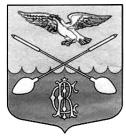 АДМИНИСТРАЦИЯ ДРУЖНОГОРСКОГО ГОРОДСКОГО ПОСЕЛЕНИЯ ГАТЧИНСКОГО МУНИЦИПАЛЬНОГО РАЙОНА ЛЕНИНГРАДСКОЙ ОБЛАСТИ                         ПОСТАНОВЛЕНИЕ От  28 июля 2020 года                                                                                            № 190Об исполнении бюджета Дружногорскогогородского поселения за 1 полугодие 2020 года.Руководствуясь статьей 264.2 Бюджетного кодекса Российской Федерации от 31.07.1998 № 145-ФЗ, рассмотрев  отчет об исполнении бюджета Дружногорского городского поселения за 1 полугодие 2020 года администрация Дружногорского городского поселения                                                      ПОСТАНОВЛЯЕТ:       1. Утвердить отчет об исполнении бюджета Дружногорского городского поселения за 1 полугодие 2020 года согласно приложению.       2. Направить отчет об исполнении бюджета Дружногорского городского поселения за 1 полугодие 2020 года в Совет депутатов Дружногорского городского   поселения и Контрольно-Счетную палату Гатчинского муниципального района.      3. Контроль за исполнением постановления оставляю за собой.           Глава  администрации Дружногорского городского поселения                                                Отс И. В.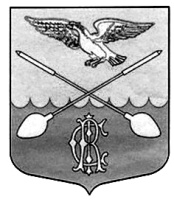 СОВЕТ ДЕПУТАТОВ ДРУЖНОГОРСКОГО ГОРОДСКОГО ПОСЕЛЕНИЯ  ГАТЧИНСКОГО МУНИЦИПАЛЬНОГО РАЙОНА ЛЕНИНГРАДСКОЙ ОБЛАСТИ(Четвертого созыва)Р Е Ш Е Н И Е От      2020 г.                                                                                  № проектОб исполнении бюджетаДружногорского городского поселенияза 1 полугодие 2020 год 	Руководствуясь статьей 264.2 Бюджетного кодекса Российской Федерации от 31.07.1998 № 145-ФЗ, заслушав информацию начальника отдела – главного бухгалтера администрации Дружногорского городского поселения Павловой Е.О., Совет депутатов  Дружногорского городского  поселенияР Е Ш И Л:1. Принять к сведению отчет об исполнении бюджета  Дружногорского     городского  поселения за  1 полугодие 2020  года:-по доходам в сумме  18 961,6     тыс.руб. -по расходам в сумме  20 579,31    тыс.руб. с превышением расходов над расходами  (дефицит бюджета Дружногорского городского поселения) в сумме  1 617,71  тыс.рублей, со следующими показателями:по источникам внутреннего финансирования дефицита бюджета Дружногорского городского поселения за  1 полугодие 2020 года согласно приложению 1;по доходам бюджета Дружногорского городского поселения за 1 полугодие 2020 года согласно приложению 2;по распределению расходов бюджета Дружногорского городского поселения за 1 полугодие 2020 года  по разделам и подразделам классификации расходов бюджетов Российской Федерации согласно приложению 3;2. Принять к сведению приложение 4 «Сведения о численности муниципальных служащих органов местного самоуправления, работников муниципальных учреждений и фактических затратах на их денежное содержание по Дружногорскому городскому поселению за 1 полугодие 2020года».Решение вступает в силу с момента принятия.Настоящее решение подлежит официальному опубликованию.                  Приложение к Постановлению администрации Дружногорского городского поселения № 190 от 28.07.2020 г.Приложение к Постановлению администрации Дружногорского городского поселения № 190 от 28.07.2020 г.Приложение к Постановлению администрации Дружногорского городского поселения № 190 от 28.07.2020 г.ОТЧЕТ ОБ ИСПОЛНЕНИИ БЮДЖЕТАОТЧЕТ ОБ ИСПОЛНЕНИИ БЮДЖЕТАОТЧЕТ ОБ ИСПОЛНЕНИИ БЮДЖЕТАОТЧЕТ ОБ ИСПОЛНЕНИИ БЮДЖЕТАОТЧЕТ ОБ ИСПОЛНЕНИИ БЮДЖЕТАОТЧЕТ ОБ ИСПОЛНЕНИИ БЮДЖЕТАОТЧЕТ ОБ ИСПОЛНЕНИИ БЮДЖЕТАОТЧЕТ ОБ ИСПОЛНЕНИИ БЮДЖЕТАКОДЫКОДЫ  Форма по ОКУД05031170503117на 01 июля 2020 г.на 01 июля 2020 г.на 01 июля 2020 г.на 01 июля 2020 г.на 01 июля 2020 г.на 01 июля 2020 г.на 01 июля 2020 г.на 01 июля 2020 г.                   Дата01.07.202001.07.2020             по ОКПО0036716600367166Наименование финансового органаНаименование финансового органаКомитет финансов Гатчинского муниципального районаКомитет финансов Гатчинского муниципального районаКомитет финансов Гатчинского муниципального районаКомитет финансов Гатчинского муниципального районаКомитет финансов Гатчинского муниципального районаКомитет финансов Гатчинского муниципального района    Глава по БК606606Наименование публично-правового образованияНаименование публично-правового образованияДружногорское городское поселениеДружногорское городское поселениеДружногорское городское поселениеДружногорское городское поселениеДружногорское городское поселениеДружногорское городское поселениепо ОКТМО4161815641618156Периодичность: годоваяПериодичность: годоваяЕдиница измерения: руб.Единица измерения: руб.             по ОКЕИ383383                                 1. Доходы бюджета                                 1. Доходы бюджета                                 1. Доходы бюджета                                 1. Доходы бюджета                                 1. Доходы бюджета                                 1. Доходы бюджета                                 1. Доходы бюджета                                 1. Доходы бюджета Наименование показателя Наименование показателяКод строкиКод строкиКод дохода по бюджетной классификацииКод дохода по бюджетной классификацииУтвержденные бюджетные назначенияУтвержденные бюджетные назначенияИсполненоНеисполненные назначенияНеисполненные назначения Наименование показателя Наименование показателяКод строкиКод строкиКод дохода по бюджетной классификацииКод дохода по бюджетной классификацииУтвержденные бюджетные назначенияУтвержденные бюджетные назначенияИсполненоНеисполненные назначенияНеисполненные назначения Наименование показателя Наименование показателяКод строкиКод строкиКод дохода по бюджетной классификацииКод дохода по бюджетной классификацииУтвержденные бюджетные назначенияУтвержденные бюджетные назначенияИсполненоНеисполненные назначенияНеисполненные назначения Наименование показателя Наименование показателяКод строкиКод строкиКод дохода по бюджетной классификацииКод дохода по бюджетной классификацииУтвержденные бюджетные назначенияУтвержденные бюджетные назначенияИсполненоНеисполненные назначенияНеисполненные назначения Наименование показателя Наименование показателяКод строкиКод строкиКод дохода по бюджетной классификацииКод дохода по бюджетной классификацииУтвержденные бюджетные назначенияУтвержденные бюджетные назначенияИсполненоНеисполненные назначенияНеисполненные назначения Наименование показателя Наименование показателяКод строкиКод строкиКод дохода по бюджетной классификацииКод дохода по бюджетной классификацииУтвержденные бюджетные назначенияУтвержденные бюджетные назначенияИсполненоНеисполненные назначенияНеисполненные назначения Наименование показателя Наименование показателяКод строкиКод строкиКод дохода по бюджетной классификацииКод дохода по бюджетной классификацииУтвержденные бюджетные назначенияУтвержденные бюджетные назначенияИсполненоНеисполненные назначенияНеисполненные назначения11223344566Доходы бюджета - всегоДоходы бюджета - всего010010XX329 106 768,28329 106 768,2818 961 603,88310 145 164,40310 145 164,40в том числе:в том числе:НАЛОГОВЫЕ И НЕНАЛОГОВЫЕ ДОХОДЫНАЛОГОВЫЕ И НЕНАЛОГОВЫЕ ДОХОДЫ010010000 10000000000000000000 1000000000000000044 701 300,0044 701 300,009 018 243,5535 683 056,4535 683 056,45НАЛОГИ НА ПРИБЫЛЬ, ДОХОДЫНАЛОГИ НА ПРИБЫЛЬ, ДОХОДЫ010010000 10100000000000000000 101000000000000003 200 000,003 200 000,001 167 782,482 032 217,522 032 217,52Налог на доходы физических лицНалог на доходы физических лиц010010000 10102000010000110000 101020000100001103 200 000,003 200 000,001 167 782,482 032 217,522 032 217,52Налог на доходы физических лиц с доходов, источником которых является налоговый агент, за исключением доходов, в отношении которых исчисление и уплата налога осуществляются в соответствии со статьями 227, 227.1 и 228 Налогового кодекса Российской ФедерацииНалог на доходы физических лиц с доходов, источником которых является налоговый агент, за исключением доходов, в отношении которых исчисление и уплата налога осуществляются в соответствии со статьями 227, 227.1 и 228 Налогового кодекса Российской Федерации010010000 10102010010000110000 101020100100001103 200 000,003 200 000,001 167 238,852 032 761,152 032 761,15Налог на доходы физических лиц с доходов, источником которых является налоговый агент, за исключением доходов, в отношении которых исчисление и уплата налога осуществляются в соответствии со статьями 227, 227.1 и 228 Налогового кодекса Российской Федерации (сумма платежа (перерасчеты, недоимка и задолженность по соответствующему платежу, в том числе по отмененному)Налог на доходы физических лиц с доходов, источником которых является налоговый агент, за исключением доходов, в отношении которых исчисление и уплата налога осуществляются в соответствии со статьями 227, 227.1 и 228 Налогового кодекса Российской Федерации (сумма платежа (перерасчеты, недоимка и задолженность по соответствующему платежу, в том числе по отмененному)010010000 10102010011000110000 101020100110001103 200 000,003 200 000,001 165 585,682 034 414,322 034 414,32Налог на доходы физических лиц с доходов, источником которых является налоговый агент, за исключением доходов, в отношении которых исчисление и уплата налога осуществляются в соответствии со статьями 227, 227.1 и 228 Налогового кодекса Российской Федерации (пени по соответствующему платежу)Налог на доходы физических лиц с доходов, источником которых является налоговый агент, за исключением доходов, в отношении которых исчисление и уплата налога осуществляются в соответствии со статьями 227, 227.1 и 228 Налогового кодекса Российской Федерации (пени по соответствующему платежу)010010000 10102010012100110000 10102010012100110--1 653,17--Налог на доходы физических лиц с доходов, полученных физическими лицами в соответствии со статьей 228 Налогового кодекса Российской ФедерацииНалог на доходы физических лиц с доходов, полученных физическими лицами в соответствии со статьей 228 Налогового кодекса Российской Федерации010010000 10102030010000110000 10102030010000110--543,63--Налог на доходы физических лиц с доходов, полученных физическими лицами в соответствии со статьей 228 Налогового кодекса Российской Федерации (сумма платежа (перерасчеты, недоимка и задолженность по соответствующему платежу, в том числе по отмененному)Налог на доходы физических лиц с доходов, полученных физическими лицами в соответствии со статьей 228 Налогового кодекса Российской Федерации (сумма платежа (перерасчеты, недоимка и задолженность по соответствующему платежу, в том числе по отмененному)010010000 10102030011000110000 10102030011000110--253,19--Налог на доходы физических лиц с доходов, полученных физическими лицами в соответствии со статьей 228 Налогового кодекса Российской Федерации (пени по соответствующему платежу)Налог на доходы физических лиц с доходов, полученных физическими лицами в соответствии со статьей 228 Налогового кодекса Российской Федерации (пени по соответствующему платежу)010010000 10102030012100110000 10102030012100110--4,83--Налог на доходы физических лиц с доходов, полученных физическими лицами в соответствии со статьей 228 Налогового кодекса Российской Федерации (суммы денежных взысканий (штрафов) по соответствующему платежу согласно законодательству Российской Федерации)Налог на доходы физических лиц с доходов, полученных физическими лицами в соответствии со статьей 228 Налогового кодекса Российской Федерации (суммы денежных взысканий (штрафов) по соответствующему платежу согласно законодательству Российской Федерации)010010000 10102030013000110000 10102030013000110--285,61--НАЛОГИ НА ТОВАРЫ (РАБОТЫ, УСЛУГИ), РЕАЛИЗУЕМЫЕ НА ТЕРРИТОРИИ РОССИЙСКОЙ ФЕДЕРАЦИИНАЛОГИ НА ТОВАРЫ (РАБОТЫ, УСЛУГИ), РЕАЛИЗУЕМЫЕ НА ТЕРРИТОРИИ РОССИЙСКОЙ ФЕДЕРАЦИИ010010000 10300000000000000000 103000000000000001 300 000,001 300 000,00648 377,24651 622,76651 622,76Акцизы по подакцизным товарам (продукции), производимым на территории Российской ФедерацииАкцизы по подакцизным товарам (продукции), производимым на территории Российской Федерации010010000 10302000010000110000 103020000100001101 300 000,001 300 000,00648 377,24651 622,76651 622,76Доходы от уплаты акцизов на дизельное топливо, подлежащие распределению между бюджетами субъектов Российской Федерации и местными бюджетами с учетом установленных дифференцированных нормативов отчислений в местные бюджетыДоходы от уплаты акцизов на дизельное топливо, подлежащие распределению между бюджетами субъектов Российской Федерации и местными бюджетами с учетом установленных дифференцированных нормативов отчислений в местные бюджеты010010000 10302230010000110000 10302230010000110600 000,00600 000,00307 188,68292 811,32292 811,32Доходы от уплаты акцизов на дизельное топливо, подлежащие распределению между бюджетами субъектов Российской Федерации и местными бюджетами с учетом установленных дифференцированных нормативов отчислений в местные бюджеты (по нормативам, установленным Федеральным законом о федеральном бюджете в целях формирования дорожных фондов субъектов Российской Федерации)Доходы от уплаты акцизов на дизельное топливо, подлежащие распределению между бюджетами субъектов Российской Федерации и местными бюджетами с учетом установленных дифференцированных нормативов отчислений в местные бюджеты (по нормативам, установленным Федеральным законом о федеральном бюджете в целях формирования дорожных фондов субъектов Российской Федерации)010010000 10302231010000110000 10302231010000110600 000,00600 000,00307 188,68292 811,32292 811,32Доходы от уплаты акцизов на моторные масла для дизельных и (или) карбюраторных (инжекторных) двигателей, подлежащие распределению между бюджетами субъектов Российской Федерации и местными бюджетами с учетом установленных дифференцированных нормативов отчислений в местные бюджетыДоходы от уплаты акцизов на моторные масла для дизельных и (или) карбюраторных (инжекторных) двигателей, подлежащие распределению между бюджетами субъектов Российской Федерации и местными бюджетами с учетом установленных дифференцированных нормативов отчислений в местные бюджеты010010000 10302240010000110000 10302240010000110--2 009,86--Доходы от уплаты акцизов на моторные масла для дизельных и (или) карбюраторных (инжекторных) двигателей, подлежащие распределению между бюджетами субъектов Российской Федерации и местными бюджетами с учетом установленных дифференцированных нормативов отчислений в местные бюджеты (по нормативам, установленным Федеральным законом о федеральном бюджете в целях формирования дорожных фондов субъектов Российской Федерации)Доходы от уплаты акцизов на моторные масла для дизельных и (или) карбюраторных (инжекторных) двигателей, подлежащие распределению между бюджетами субъектов Российской Федерации и местными бюджетами с учетом установленных дифференцированных нормативов отчислений в местные бюджеты (по нормативам, установленным Федеральным законом о федеральном бюджете в целях формирования дорожных фондов субъектов Российской Федерации)010010000 10302241010000110000 10302241010000110--2 009,86--Доходы от уплаты акцизов на автомобильный бензин, подлежащие распределению между бюджетами субъектов Российской Федерации и местными бюджетами с учетом установленных дифференцированных нормативов отчислений в местные бюджетыДоходы от уплаты акцизов на автомобильный бензин, подлежащие распределению между бюджетами субъектов Российской Федерации и местными бюджетами с учетом установленных дифференцированных нормативов отчислений в местные бюджеты010010000 10302250010000110000 10302250010000110700 000,00700 000,00400 319,82299 680,18299 680,18Доходы от уплаты акцизов на автомобильный бензин, подлежащие распределению между бюджетами субъектов Российской Федерации и местными бюджетами с учетом установленных дифференцированных нормативов отчислений в местные бюджеты (по нормативам, установленным Федеральным законом о федеральном бюджете в целях формирования дорожных фондов субъектов Российской Федерации)Доходы от уплаты акцизов на автомобильный бензин, подлежащие распределению между бюджетами субъектов Российской Федерации и местными бюджетами с учетом установленных дифференцированных нормативов отчислений в местные бюджеты (по нормативам, установленным Федеральным законом о федеральном бюджете в целях формирования дорожных фондов субъектов Российской Федерации)010010000 10302251010000110000 10302251010000110700 000,00700 000,00400 319,82299 680,18299 680,18Доходы от уплаты акцизов на прямогонный бензин, подлежащие распределению между бюджетами субъектов Российской Федерации и местными бюджетами с учетом установленных дифференцированных нормативов отчислений в местные бюджетыДоходы от уплаты акцизов на прямогонный бензин, подлежащие распределению между бюджетами субъектов Российской Федерации и местными бюджетами с учетом установленных дифференцированных нормативов отчислений в местные бюджеты010010000 10302260010000110000 10302260010000110---61 141,12--Доходы от уплаты акцизов на прямогонный бензин, подлежащие распределению между бюджетами субъектов Российской Федерации и местными бюджетами с учетом установленных дифференцированных нормативов отчислений в местные бюджеты (по нормативам, установленным Федеральным законом о федеральном бюджете в целях формирования дорожных фондов субъектов Российской Федерации)Доходы от уплаты акцизов на прямогонный бензин, подлежащие распределению между бюджетами субъектов Российской Федерации и местными бюджетами с учетом установленных дифференцированных нормативов отчислений в местные бюджеты (по нормативам, установленным Федеральным законом о федеральном бюджете в целях формирования дорожных фондов субъектов Российской Федерации)010010000 10302261010000110000 10302261010000110---61 141,12--НАЛОГИ НА СОВОКУПНЫЙ ДОХОДНАЛОГИ НА СОВОКУПНЫЙ ДОХОД010010000 10500000000000000000 10500000000000000122 300,00122 300,00-122 300,00122 300,00Единый сельскохозяйственный налогЕдиный сельскохозяйственный налог010010000 10503000010000110000 10503000010000110122 300,00122 300,00-122 300,00122 300,00Единый сельскохозяйственный налогЕдиный сельскохозяйственный налог010010000 10503010010000110000 10503010010000110122 300,00122 300,00-122 300,00122 300,00НАЛОГИ НА ИМУЩЕСТВОНАЛОГИ НА ИМУЩЕСТВО010010000 10600000000000000000 1060000000000000015 800 000,0015 800 000,003 335 636,2012 464 363,8012 464 363,80Налог на имущество физических лицНалог на имущество физических лиц010010000 10601000000000110000 10601000000000110800 000,00800 000,00216 170,44583 829,56583 829,56Налог на имущество физических лиц, взимаемый по ставкам, применяемым к объектам налогообложения, расположенным в границах городских поселенийНалог на имущество физических лиц, взимаемый по ставкам, применяемым к объектам налогообложения, расположенным в границах городских поселений010010000 10601030130000110000 10601030130000110800 000,00800 000,00216 170,44583 829,56583 829,56Налог на имущество физических лиц, взимаемый по ставкам, применяемым к объектам налогообложения, расположенным в границах городских поселений (сумма платежа (перерасчеты, недоимка и задолженность по соответствующему платежу, в том числе по отмененному)Налог на имущество физических лиц, взимаемый по ставкам, применяемым к объектам налогообложения, расположенным в границах городских поселений (сумма платежа (перерасчеты, недоимка и задолженность по соответствующему платежу, в том числе по отмененному)010010000 10601030131000110000 10601030131000110800 000,00800 000,00198 808,79601 191,21601 191,21Налог на имущество физических лиц, взимаемый по ставкам, применяемым к объектам налогообложения, расположенным в границах городских поселений (пени по соответствующему платежу)Налог на имущество физических лиц, взимаемый по ставкам, применяемым к объектам налогообложения, расположенным в границах городских поселений (пени по соответствующему платежу)010010000 10601030132100110000 10601030132100110--17 361,65--Земельный налогЗемельный налог010010000 10606000000000110000 1060600000000011015 000 000,0015 000 000,003 119 465,7611 880 534,2411 880 534,24Земельный налог с организацийЗемельный налог с организаций010010000 10606030000000110000 106060300000001107 000 000,007 000 000,002 414 020,094 585 979,914 585 979,91Земельный налог с организаций, обладающих земельным участком, расположенным в границах городских поселенийЗемельный налог с организаций, обладающих земельным участком, расположенным в границах городских поселений010010000 10606033130000110000 106060331300001107 000 000,007 000 000,002 414 020,094 585 979,914 585 979,91Земельный налог с физических лицЗемельный налог с физических лиц010010000 10606040000000110000 106060400000001108 000 000,008 000 000,00705 445,677 294 554,337 294 554,33Земельный налог с физических лиц, обладающих земельным участком, расположенным в границах городских поселенийЗемельный налог с физических лиц, обладающих земельным участком, расположенным в границах городских поселений010010000 10606043130000110000 106060431300001108 000 000,008 000 000,00705 445,677 294 554,337 294 554,33ДОХОДЫ ОТ ИСПОЛЬЗОВАНИЯ ИМУЩЕСТВА, НАХОДЯЩЕГОСЯ В ГОСУДАРСТВЕННОЙ И МУНИЦИПАЛЬНОЙ СОБСТВЕННОСТИДОХОДЫ ОТ ИСПОЛЬЗОВАНИЯ ИМУЩЕСТВА, НАХОДЯЩЕГОСЯ В ГОСУДАРСТВЕННОЙ И МУНИЦИПАЛЬНОЙ СОБСТВЕННОСТИ010010000 11100000000000000000 111000000000000003 563 000,003 563 000,001 206 773,262 356 226,742 356 226,74Доходы, получаемые в виде арендной либо иной платы за передачу в возмездное пользование государственного и муниципального имущества (за исключением имущества бюджетных и автономных учреждений, а также имущества государственных и муниципальных унитарных предприятий, в том числе казенных)Доходы, получаемые в виде арендной либо иной платы за передачу в возмездное пользование государственного и муниципального имущества (за исключением имущества бюджетных и автономных учреждений, а также имущества государственных и муниципальных унитарных предприятий, в том числе казенных)010010000 11105000000000120000 111050000000001202 763 000,002 763 000,00771 197,711 991 802,291 991 802,29Доходы, получаемые в виде арендной платы за земельные участки, государственная собственность на которые не разграничена, а также средства от продажи права на заключение договоров аренды указанных земельных участковДоходы, получаемые в виде арендной платы за земельные участки, государственная собственность на которые не разграничена, а также средства от продажи права на заключение договоров аренды указанных земельных участков010010000 11105010000000120000 111050100000001202 000 000,002 000 000,00538 099,301 461 900,701 461 900,70Доходы, получаемые в виде арендной платы за земельные участки, государственная собственность на которые не разграничена и которые расположены в границах городских поселений, а также средства от продажи права на заключение договоров аренды указанных земельных участковДоходы, получаемые в виде арендной платы за земельные участки, государственная собственность на которые не разграничена и которые расположены в границах городских поселений, а также средства от продажи права на заключение договоров аренды указанных земельных участков010010000 11105013130000120000 111050131300001202 000 000,002 000 000,00538 099,301 461 900,701 461 900,70Доходы от сдачи в аренду имущества, находящегося в оперативном управлении органов государственной власти, органов местного самоуправления, государственных внебюджетных фондов и созданных ими учреждений (за исключением имущества бюджетных и автономных учреждений)Доходы от сдачи в аренду имущества, находящегося в оперативном управлении органов государственной власти, органов местного самоуправления, государственных внебюджетных фондов и созданных ими учреждений (за исключением имущества бюджетных и автономных учреждений)010010000 11105030000000120000 1110503000000012036 000,0036 000,0017 325,0018 675,0018 675,00Доходы от сдачи в аренду имущества, находящегося в оперативном управлении органов управления городских поселений и созданных ими учреждений (за исключением имущества муниципальных бюджетных и автономных учреждений)Доходы от сдачи в аренду имущества, находящегося в оперативном управлении органов управления городских поселений и созданных ими учреждений (за исключением имущества муниципальных бюджетных и автономных учреждений)010010000 11105035130000120000 1110503513000012036 000,0036 000,0017 325,0018 675,0018 675,00Доходы от сдачи в аренду имущества, составляющего государственную (муниципальную) казну (за исключением земельных участков)Доходы от сдачи в аренду имущества, составляющего государственную (муниципальную) казну (за исключением земельных участков)010010000 11105070000000120000 11105070000000120727 000,00727 000,00215 773,41511 226,59511 226,59Доходы от сдачи в аренду имущества, составляющего казну городских поселений (за исключением земельных участков)Доходы от сдачи в аренду имущества, составляющего казну городских поселений (за исключением земельных участков)010010000 11105075130000120000 11105075130000120727 000,00727 000,00215 773,41511 226,59511 226,59Прочие доходы от использования имущества и прав, находящихся в государственной и муниципальной собственности (за исключением имущества бюджетных и автономных учреждений, а также имущества государственных и муниципальных унитарных предприятий, в том числе казенных)Прочие доходы от использования имущества и прав, находящихся в государственной и муниципальной собственности (за исключением имущества бюджетных и автономных учреждений, а также имущества государственных и муниципальных унитарных предприятий, в том числе казенных)010010000 11109000000000120000 11109000000000120800 000,00800 000,00435 575,55364 424,45364 424,45Прочие поступления от использования имущества, находящегося в государственной и муниципальной собственности (за исключением имущества бюджетных и автономных учреждений, а также имущества государственных и муниципальных унитарных предприятий, в том числе казенных)Прочие поступления от использования имущества, находящегося в государственной и муниципальной собственности (за исключением имущества бюджетных и автономных учреждений, а также имущества государственных и муниципальных унитарных предприятий, в том числе казенных)010010000 11109040000000120000 11109040000000120800 000,00800 000,00435 575,55364 424,45364 424,45Прочие поступления от использования имущества, находящегося в собственности городских поселений (за исключением имущества муниципальных бюджетных и автономных учреждений, а также имущества муниципальных унитарных предприятий, в том числе казенных)Прочие поступления от использования имущества, находящегося в собственности городских поселений (за исключением имущества муниципальных бюджетных и автономных учреждений, а также имущества муниципальных унитарных предприятий, в том числе казенных)010010000 11109045130000120000 11109045130000120800 000,00800 000,00435 575,55364 424,45364 424,45ДОХОДЫ ОТ ОКАЗАНИЯ ПЛАТНЫХ УСЛУГ И КОМПЕНСАЦИИ ЗАТРАТ ГОСУДАРСТВАДОХОДЫ ОТ ОКАЗАНИЯ ПЛАТНЫХ УСЛУГ И КОМПЕНСАЦИИ ЗАТРАТ ГОСУДАРСТВА010010000 11300000000000000000 113000000000000001 400 000,001 400 000,00838 193,88561 806,12561 806,12Доходы от оказания платных услуг (работ)Доходы от оказания платных услуг (работ)010010000 11301000000000130000 113010000000001301 150 000,001 150 000,00338 810,00811 190,00811 190,00Прочие доходы от оказания платных услуг (работ)Прочие доходы от оказания платных услуг (работ)010010000 11301990000000130000 113019900000001301 150 000,001 150 000,00338 810,00811 190,00811 190,00Прочие доходы от оказания платных услуг (работ) получателями средств бюджетов городских поселенийПрочие доходы от оказания платных услуг (работ) получателями средств бюджетов городских поселений010010000 11301995130000130000 113019951300001301 150 000,001 150 000,00338 810,00811 190,00811 190,00Доходы от компенсации затрат государстваДоходы от компенсации затрат государства010010000 11302000000000130000 11302000000000130250 000,00250 000,00499 383,88--Прочие доходы от компенсации затрат государстваПрочие доходы от компенсации затрат государства010010000 11302990000000130000 11302990000000130250 000,00250 000,00499 383,88--Прочие доходы от компенсации затрат бюджетов городских поселенийПрочие доходы от компенсации затрат бюджетов городских поселений010010000 11302995130000130000 11302995130000130250 000,00250 000,00499 383,88--ДОХОДЫ ОТ ПРОДАЖИ МАТЕРИАЛЬНЫХ И НЕМАТЕРИАЛЬНЫХ АКТИВОВДОХОДЫ ОТ ПРОДАЖИ МАТЕРИАЛЬНЫХ И НЕМАТЕРИАЛЬНЫХ АКТИВОВ010010000 11400000000000000000 1140000000000000019 316 000,0019 316 000,001 809 009,0617 506 990,9417 506 990,94Доходы от продажи земельных участков, находящихся в государственной и муниципальной собственностиДоходы от продажи земельных участков, находящихся в государственной и муниципальной собственности010010000 11406000000000430000 1140600000000043019 316 000,0019 316 000,001 809 009,0617 506 990,9417 506 990,94Доходы от продажи земельных участков, государственная собственность на которые не разграниченаДоходы от продажи земельных участков, государственная собственность на которые не разграничена010010000 11406010000000430000 1140601000000043019 316 000,0019 316 000,001 809 009,0617 506 990,9417 506 990,94Доходы от продажи земельных участков, государственная собственность на которые не разграничена и которые расположены в границах городских поселенийДоходы от продажи земельных участков, государственная собственность на которые не разграничена и которые расположены в границах городских поселений010010000 11406013130000430000 1140601313000043019 316 000,0019 316 000,001 809 009,0617 506 990,9417 506 990,94ШТРАФЫ, САНКЦИИ, ВОЗМЕЩЕНИЕ УЩЕРБАШТРАФЫ, САНКЦИИ, ВОЗМЕЩЕНИЕ УЩЕРБА010010000 11600000000000000000 11600000000000000--10 932,55--Административные штрафы, установленные законами субъектов Российской Федерации об административных правонарушенияхАдминистративные штрафы, установленные законами субъектов Российской Федерации об административных правонарушениях010010000 11602000020000140000 11602000020000140--1 000,00--Административные штрафы, установленные законами субъектов Российской Федерации об административных правонарушениях, за нарушение муниципальных правовых актовАдминистративные штрафы, установленные законами субъектов Российской Федерации об административных правонарушениях, за нарушение муниципальных правовых актов010010000 11602020020000140000 11602020020000140--1 000,00--Штрафы, неустойки, пени, уплаченные в соответствии с законом или договором в случае неисполнения или ненадлежащего исполнения обязательств перед государственным (муниципальным) органом, органом управления государственным внебюджетным фондом, казенным учреждением, Центральным банком Российской Федерации, иной организацией, действующей от имени Российской ФедерацииШтрафы, неустойки, пени, уплаченные в соответствии с законом или договором в случае неисполнения или ненадлежащего исполнения обязательств перед государственным (муниципальным) органом, органом управления государственным внебюджетным фондом, казенным учреждением, Центральным банком Российской Федерации, иной организацией, действующей от имени Российской Федерации010010000 11607000010000140000 11607000010000140--9 932,55--Штрафы, неустойки, пени, уплаченные в случае просрочки исполнения поставщиком (подрядчиком, исполнителем) обязательств, предусмотренных государственным (муниципальным) контрактомШтрафы, неустойки, пени, уплаченные в случае просрочки исполнения поставщиком (подрядчиком, исполнителем) обязательств, предусмотренных государственным (муниципальным) контрактом010010000 11607010000000140000 11607010000000140--9 932,55--Штрафы, неустойки, пени, уплаченные в случае просрочки исполнения поставщиком (подрядчиком, исполнителем) обязательств, предусмотренных муниципальным контрактом, заключенным муниципальным органом, казенным учреждением городского поселенияШтрафы, неустойки, пени, уплаченные в случае просрочки исполнения поставщиком (подрядчиком, исполнителем) обязательств, предусмотренных муниципальным контрактом, заключенным муниципальным органом, казенным учреждением городского поселения010010000 11607010130000140000 11607010130000140--9 932,55--ПРОЧИЕ НЕНАЛОГОВЫЕ ДОХОДЫПРОЧИЕ НЕНАЛОГОВЫЕ ДОХОДЫ010010000 11700000000000000000 11700000000000000--1 538,88--Прочие неналоговые доходыПрочие неналоговые доходы010010000 11705000000000180000 11705000000000180--1 538,88--Прочие неналоговые доходы бюджетов городских поселенийПрочие неналоговые доходы бюджетов городских поселений010010000 11705050130000180000 11705050130000180--1 538,88--БЕЗВОЗМЕЗДНЫЕ ПОСТУПЛЕНИЯБЕЗВОЗМЕЗДНЫЕ ПОСТУПЛЕНИЯ010010000 20000000000000000000 20000000000000000284 405 468,28284 405 468,289 943 360,33274 462 107,95274 462 107,95БЕЗВОЗМЕЗДНЫЕ ПОСТУПЛЕНИЯ ОТ ДРУГИХ БЮДЖЕТОВ БЮДЖЕТНОЙ СИСТЕМЫ РОССИЙСКОЙ ФЕДЕРАЦИИБЕЗВОЗМЕЗДНЫЕ ПОСТУПЛЕНИЯ ОТ ДРУГИХ БЮДЖЕТОВ БЮДЖЕТНОЙ СИСТЕМЫ РОССИЙСКОЙ ФЕДЕРАЦИИ010010000 20200000000000000000 20200000000000000284 405 468,28284 405 468,289 923 360,33274 482 107,95274 482 107,95Дотации бюджетам бюджетной системы Российской ФедерацииДотации бюджетам бюджетной системы Российской Федерации010010000 20210000000000150000 2021000000000015014 006 000,0014 006 000,007 889 360,006 116 640,006 116 640,00Дотации на выравнивание бюджетной обеспеченностиДотации на выравнивание бюджетной обеспеченности010010000 20215001000000150000 2021500100000015014 006 000,0014 006 000,007 889 360,006 116 640,006 116 640,00Дотации бюджетам городских поселений на выравнивание бюджетной обеспеченности из бюджета субъекта Российской Федерации.Дотации бюджетам городских поселений на выравнивание бюджетной обеспеченности из бюджета субъекта Российской Федерации.010010000 20215001130000150000 2021500113000015014 006 000,0014 006 000,007 889 360,006 116 640,006 116 640,00Субсидии бюджетам бюджетной системы Российской Федерации (межбюджетные субсидии)Субсидии бюджетам бюджетной системы Российской Федерации (межбюджетные субсидии)010010000 20220000000000150000 20220000000000150254 345 536,99254 345 536,991 191 730,33253 153 806,66253 153 806,66Субсидии бюджетам муниципальных образований на обеспечение мероприятий по переселению граждан из аварийного жилищного фонда, в том числе переселению граждан из аварийного жилищного фонда с учетом необходимости развития малоэтажного жилищного строительства, за счет средств, поступивших от государственной корпорации - Фонда содействия реформированию жилищно-коммунального хозяйстваСубсидии бюджетам муниципальных образований на обеспечение мероприятий по переселению граждан из аварийного жилищного фонда, в том числе переселению граждан из аварийного жилищного фонда с учетом необходимости развития малоэтажного жилищного строительства, за счет средств, поступивших от государственной корпорации - Фонда содействия реформированию жилищно-коммунального хозяйства010010000 20220299000000150000 20220299000000150115 639 310,55115 639 310,55-115 639 310,55115 639 310,55Субсидии бюджетам городских поселений на обеспечение мероприятий по переселению граждан из аварийного жилищного фонда, в том числе переселению граждан из аварийного жилищного фонда с учетом необходимости развития малоэтажного жилищного строительства, за счет средств, поступивших от государственной корпорации - Фонда содействия реформированию жилищно-коммунального хозяйстваСубсидии бюджетам городских поселений на обеспечение мероприятий по переселению граждан из аварийного жилищного фонда, в том числе переселению граждан из аварийного жилищного фонда с учетом необходимости развития малоэтажного жилищного строительства, за счет средств, поступивших от государственной корпорации - Фонда содействия реформированию жилищно-коммунального хозяйства010010000 20220299130000150000 20220299130000150115 639 310,55115 639 310,55-115 639 310,55115 639 310,55Субсидии бюджетам муниципальных образований на обеспечение мероприятий по переселению граждан из аварийного жилищного фонда, в том числе переселению граждан из аварийного жилищного фонда с учетом необходимости развития малоэтажного жилищного строительства, за счет средств бюджетовСубсидии бюджетам муниципальных образований на обеспечение мероприятий по переселению граждан из аварийного жилищного фонда, в том числе переселению граждан из аварийного жилищного фонда с учетом необходимости развития малоэтажного жилищного строительства, за счет средств бюджетов010010000 20220302000000150000 20220302000000150133 206 046,44133 206 046,44-133 206 046,44133 206 046,44Субсидии бюджетам городских поселений на обеспечение мероприятий по переселению граждан из аварийного жилищного фонда, в том числе переселению граждан из аварийного жилищного фонда с учетом необходимости развития малоэтажного жилищного строительства, за счет средств бюджетовСубсидии бюджетам городских поселений на обеспечение мероприятий по переселению граждан из аварийного жилищного фонда, в том числе переселению граждан из аварийного жилищного фонда с учетом необходимости развития малоэтажного жилищного строительства, за счет средств бюджетов010010000 20220302130000150000 20220302130000150133 206 046,44133 206 046,44-133 206 046,44133 206 046,44Прочие субсидииПрочие субсидии010010000 20229999000000150000 202299990000001505 500 180,005 500 180,001 191 730,334 308 449,674 308 449,67Прочие субсидии бюджетам городских поселенийПрочие субсидии бюджетам городских поселений010010000 20229999130000150000 202299991300001505 500 180,005 500 180,001 191 730,334 308 449,674 308 449,67Субвенции бюджетам бюджетной системы Российской ФедерацииСубвенции бюджетам бюджетной системы Российской Федерации010010000 20230000000000150000 20230000000000150270 720,00270 720,00137 120,00133 600,00133 600,00Субвенции местным бюджетам на выполнение передаваемых полномочий субъектов Российской ФедерацииСубвенции местным бюджетам на выполнение передаваемых полномочий субъектов Российской Федерации010010000 20230024000000150000 202300240000001503 520,003 520,003 520,00--Субвенции бюджетам городских поселений на выполнение передаваемых полномочий субъектов Российской ФедерацииСубвенции бюджетам городских поселений на выполнение передаваемых полномочий субъектов Российской Федерации010010000 20230024130000150000 202300241300001503 520,003 520,003 520,00--Субвенции бюджетам на осуществление первичного воинского учета на территориях, где отсутствуют военные комиссариатыСубвенции бюджетам на осуществление первичного воинского учета на территориях, где отсутствуют военные комиссариаты010010000 20235118000000150000 20235118000000150267 200,00267 200,00133 600,00133 600,00133 600,00Субвенции бюджетам городских поселений на осуществление первичного воинского учета на территориях, где отсутствуют военные комиссариатыСубвенции бюджетам городских поселений на осуществление первичного воинского учета на территориях, где отсутствуют военные комиссариаты010010000 20235118130000150000 20235118130000150267 200,00267 200,00133 600,00133 600,00133 600,00Иные межбюджетные трансфертыИные межбюджетные трансферты010010000 20240000000000150000 2024000000000015015 783 211,2915 783 211,29705 150,0015 078 061,2915 078 061,29Прочие межбюджетные трансферты, передаваемые бюджетамПрочие межбюджетные трансферты, передаваемые бюджетам010010000 20249999000000150000 2024999900000015015 783 211,2915 783 211,29705 150,0015 078 061,2915 078 061,29Прочие межбюджетные трансферты, передаваемые бюджетам городских поселенийПрочие межбюджетные трансферты, передаваемые бюджетам городских поселений010010000 20249999130000150000 2024999913000015015 783 211,2915 783 211,29705 150,0015 078 061,2915 078 061,29ПРОЧИЕ БЕЗВОЗМЕЗДНЫЕ ПОСТУПЛЕНИЯПРОЧИЕ БЕЗВОЗМЕЗДНЫЕ ПОСТУПЛЕНИЯ010010000 20700000000000000000 20700000000000000--20 000,00--Прочие безвозмездные поступления в бюджеты городских поселенийПрочие безвозмездные поступления в бюджеты городских поселений010010000 20705000130000150000 20705000130000150--20 000,00--Прочие безвозмездные поступления в бюджеты городских поселенийПрочие безвозмездные поступления в бюджеты городских поселений010010000 20705030130000150000 20705030130000150--20 000,00--                          2. Расходы бюджета                          2. Расходы бюджета                          2. Расходы бюджета                          2. Расходы бюджета                          2. Расходы бюджета                          2. Расходы бюджета                          2. Расходы бюджетаФорма 0503117  с.2Форма 0503117  с.2 Наименование показателяКод строкиКод строкиКод расхода по бюджетной классификацииКод расхода по бюджетной классификацииУтвержденные бюджетные назначенияУтвержденные бюджетные назначенияИсполненоИсполненоИсполненоНеисполненные назначенияНеисполненные назначения Наименование показателяКод строкиКод строкиКод расхода по бюджетной классификацииКод расхода по бюджетной классификацииУтвержденные бюджетные назначенияУтвержденные бюджетные назначенияИсполненоИсполненоИсполненоНеисполненные назначенияНеисполненные назначения Наименование показателяКод строкиКод строкиКод расхода по бюджетной классификацииКод расхода по бюджетной классификацииУтвержденные бюджетные назначенияУтвержденные бюджетные назначенияИсполненоИсполненоИсполненоНеисполненные назначенияНеисполненные назначения Наименование показателяКод строкиКод строкиКод расхода по бюджетной классификацииКод расхода по бюджетной классификацииУтвержденные бюджетные назначенияУтвержденные бюджетные назначенияИсполненоИсполненоИсполненоНеисполненные назначенияНеисполненные назначения Наименование показателяКод строкиКод строкиКод расхода по бюджетной классификацииКод расхода по бюджетной классификацииУтвержденные бюджетные назначенияУтвержденные бюджетные назначенияИсполненоИсполненоИсполненоНеисполненные назначенияНеисполненные назначения Наименование показателяКод строкиКод строкиКод расхода по бюджетной классификацииКод расхода по бюджетной классификацииУтвержденные бюджетные назначенияУтвержденные бюджетные назначенияИсполненоИсполненоИсполненоНеисполненные назначенияНеисполненные назначения122334455566Расходы бюджета - всего200200xx348 384 057,55348 384 057,5520 579 305,1620 579 305,1620 579 305,16327 804 752,39327 804 752,39в том числе:ОБЩЕГОСУДАРСТВЕННЫЕ ВОПРОСЫ200200000 0100 0000000000 000 000 0100 0000000000 000 15 001 820,0015 001 820,005 557 501,445 557 501,445 557 501,449 444 318,569 444 318,56Расходы на выплаты персоналу в целях обеспечения выполнения функций государственными (муниципальными) органами, казенными учреждениями, органами управления государственными внебюджетными фондами200200000 0100 0000000000 100 000 0100 0000000000 100 10 960 000,0010 960 000,004 284 704,594 284 704,594 284 704,596 675 295,416 675 295,41Расходы на выплаты персоналу государственных (муниципальных) органов200200000 0100 0000000000 120 000 0100 0000000000 120 10 960 000,0010 960 000,004 284 704,594 284 704,594 284 704,596 675 295,416 675 295,41Фонд оплаты труда государственных (муниципальных) органов200200000 0100 0000000000 121 000 0100 0000000000 121 8 410 000,008 410 000,003 225 011,143 225 011,143 225 011,145 184 988,865 184 988,86Иные выплаты персоналу государственных (муниципальных) органов, за исключением фонда оплаты труда200200000 0100 0000000000 122 000 0100 0000000000 122 15 000,0015 000,00636,00636,00636,0014 364,0014 364,00Взносы по обязательному социальному страхованию на выплаты денежного содержания и иные выплаты работникам государственных (муниципальных) органов200200000 0100 0000000000 129 000 0100 0000000000 129 2 535 000,002 535 000,001 059 057,451 059 057,451 059 057,451 475 942,551 475 942,55Закупка товаров, работ и услуг для обеспечения государственных (муниципальных) нужд200200000 0100 0000000000 200 000 0100 0000000000 200 3 628 342,003 628 342,001 108 365,011 108 365,011 108 365,012 519 976,992 519 976,99Иные закупки товаров, работ и услуг для обеспечения государственных (муниципальных) нужд200200000 0100 0000000000 240 000 0100 0000000000 240 3 628 342,003 628 342,001 108 365,011 108 365,011 108 365,012 519 976,992 519 976,99Закупка товаров, работ, услуг в сфере информационно-коммуникационных технологий200200000 0100 0000000000 242 000 0100 0000000000 242 780 000,00780 000,00307 337,49307 337,49307 337,49472 662,51472 662,51Прочая закупка товаров, работ и услуг200200000 0100 0000000000 244 000 0100 0000000000 244 2 848 342,002 848 342,00801 027,52801 027,52801 027,522 047 314,482 047 314,48Социальное обеспечение и иные выплаты населению200200000 0100 0000000000 300 000 0100 0000000000 300 50 000,0050 000,00---50 000,0050 000,00Премии и гранты200200000 0100 0000000000 350 000 0100 0000000000 350 50 000,0050 000,00---50 000,0050 000,00Межбюджетные трансферты200200000 0100 0000000000 500 000 0100 0000000000 500 168 270,00168 270,0084 135,0084 135,0084 135,0084 135,0084 135,00Иные межбюджетные трансферты200200000 0100 0000000000 540 000 0100 0000000000 540 168 270,00168 270,0084 135,0084 135,0084 135,0084 135,0084 135,00Иные бюджетные ассигнования200200000 0100 0000000000 800 000 0100 0000000000 800 195 208,00195 208,0080 296,8480 296,8480 296,84114 911,16114 911,16Уплата налогов, сборов и иных платежей200200000 0100 0000000000 850 000 0100 0000000000 850 95 208,0095 208,0080 296,8480 296,8480 296,8414 911,1614 911,16Уплата иных платежей200200000 0100 0000000000 853 000 0100 0000000000 853 95 208,0095 208,0080 296,8480 296,8480 296,8414 911,1614 911,16Резервные средства200200000 0100 0000000000 870 000 0100 0000000000 870 100 000,00100 000,00---100 000,00100 000,00Функционирование законодательных (представительных) органов государственной власти и представительных органов муниципальных образований200200000 0103 0000000000 000 000 0103 0000000000 000 50 000,0050 000,00---50 000,0050 000,00Закупка товаров, работ и услуг для обеспечения государственных (муниципальных) нужд200200000 0103 0000000000 200 000 0103 0000000000 200 50 000,0050 000,00---50 000,0050 000,00Иные закупки товаров, работ и услуг для обеспечения государственных (муниципальных) нужд200200000 0103 0000000000 240 000 0103 0000000000 240 50 000,0050 000,00---50 000,0050 000,00Прочая закупка товаров, работ и услуг200200000 0103 0000000000 244 000 0103 0000000000 244 50 000,0050 000,00---50 000,0050 000,00Функционирование Правительства Российской Федерации, высших исполнительных органов государственной власти субъектов Российской Федерации, местных администраций200200000 0104 0000000000 000 000 0104 0000000000 000 14 413 550,0014 413 550,005 402 396,535 402 396,535 402 396,539 011 153,479 011 153,47Расходы на выплаты персоналу в целях обеспечения выполнения функций государственными (муниципальными) органами, казенными учреждениями, органами управления государственными внебюджетными фондами200200000 0104 0000000000 100 000 0104 0000000000 100 10 960 000,0010 960 000,004 284 704,594 284 704,594 284 704,596 675 295,416 675 295,41Расходы на выплаты персоналу государственных (муниципальных) органов200200000 0104 0000000000 120 000 0104 0000000000 120 10 960 000,0010 960 000,004 284 704,594 284 704,594 284 704,596 675 295,416 675 295,41Фонд оплаты труда государственных (муниципальных) органов200200000 0104 0000000000 121 000 0104 0000000000 121 8 410 000,008 410 000,003 225 011,143 225 011,143 225 011,145 184 988,865 184 988,86Иные выплаты персоналу государственных (муниципальных) органов, за исключением фонда оплаты труда200200000 0104 0000000000 122 000 0104 0000000000 122 15 000,0015 000,00636,00636,00636,0014 364,0014 364,00Взносы по обязательному социальному страхованию на выплаты денежного содержания и иные выплаты работникам государственных (муниципальных) органов200200000 0104 0000000000 129 000 0104 0000000000 129 2 535 000,002 535 000,001 059 057,451 059 057,451 059 057,451 475 942,551 475 942,55Закупка товаров, работ и услуг для обеспечения государственных (муниципальных) нужд200200000 0104 0000000000 200 000 0104 0000000000 200 3 358 342,003 358 342,001 037 395,101 037 395,101 037 395,102 320 946,902 320 946,90Иные закупки товаров, работ и услуг для обеспечения государственных (муниципальных) нужд200200000 0104 0000000000 240 000 0104 0000000000 240 3 358 342,003 358 342,001 037 395,101 037 395,101 037 395,102 320 946,902 320 946,90Закупка товаров, работ, услуг в сфере информационно-коммуникационных технологий200200000 0104 0000000000 242 000 0104 0000000000 242 780 000,00780 000,00307 337,49307 337,49307 337,49472 662,51472 662,51Прочая закупка товаров, работ и услуг200200000 0104 0000000000 244 000 0104 0000000000 244 2 578 342,002 578 342,00730 057,61730 057,61730 057,611 848 284,391 848 284,39Иные бюджетные ассигнования200200000 0104 0000000000 800 000 0104 0000000000 800 95 208,0095 208,0080 296,8480 296,8480 296,8414 911,1614 911,16Уплата налогов, сборов и иных платежей200200000 0104 0000000000 850 000 0104 0000000000 850 95 208,0095 208,0080 296,8480 296,8480 296,8414 911,1614 911,16Уплата иных платежей200200000 0104 0000000000 853 000 0104 0000000000 853 95 208,0095 208,0080 296,8480 296,8480 296,8414 911,1614 911,16Обеспечение деятельности финансовых, налоговых и таможенных органов и органов финансового (финансово-бюджетного) надзора200200000 0106 0000000000 000 000 0106 0000000000 000 168 270,00168 270,0084 135,0084 135,0084 135,0084 135,0084 135,00Межбюджетные трансферты200200000 0106 0000000000 500 000 0106 0000000000 500 168 270,00168 270,0084 135,0084 135,0084 135,0084 135,0084 135,00Иные межбюджетные трансферты200200000 0106 0000000000 540 000 0106 0000000000 540 168 270,00168 270,0084 135,0084 135,0084 135,0084 135,0084 135,00Резервные фонды200200000 0111 0000000000 000 000 0111 0000000000 000 100 000,00100 000,00---100 000,00100 000,00Иные бюджетные ассигнования200200000 0111 0000000000 800 000 0111 0000000000 800 100 000,00100 000,00---100 000,00100 000,00Резервные средства200200000 0111 0000000000 870 000 0111 0000000000 870 100 000,00100 000,00---100 000,00100 000,00Другие общегосударственные вопросы200200000 0113 0000000000 000 000 0113 0000000000 000 270 000,00270 000,0070 969,9170 969,9170 969,91199 030,09199 030,09Закупка товаров, работ и услуг для обеспечения государственных (муниципальных) нужд200200000 0113 0000000000 200 000 0113 0000000000 200 220 000,00220 000,0070 969,9170 969,9170 969,91149 030,09149 030,09Иные закупки товаров, работ и услуг для обеспечения государственных (муниципальных) нужд200200000 0113 0000000000 240 000 0113 0000000000 240 220 000,00220 000,0070 969,9170 969,9170 969,91149 030,09149 030,09Прочая закупка товаров, работ и услуг200200000 0113 0000000000 244 000 0113 0000000000 244 220 000,00220 000,0070 969,9170 969,9170 969,91149 030,09149 030,09Социальное обеспечение и иные выплаты населению200200000 0113 0000000000 300 000 0113 0000000000 300 50 000,0050 000,00---50 000,0050 000,00Премии и гранты200200000 0113 0000000000 350 000 0113 0000000000 350 50 000,0050 000,00---50 000,0050 000,00НАЦИОНАЛЬНАЯ ОБОРОНА200200000 0200 0000000000 000 000 0200 0000000000 000 267 200,00267 200,00109 227,42109 227,42109 227,42157 972,58157 972,58Расходы на выплаты персоналу в целях обеспечения выполнения функций государственными (муниципальными) органами, казенными учреждениями, органами управления государственными внебюджетными фондами200200000 0200 0000000000 100 000 0200 0000000000 100 267 200,00267 200,00109 227,42109 227,42109 227,42157 972,58157 972,58Расходы на выплаты персоналу государственных (муниципальных) органов200200000 0200 0000000000 120 000 0200 0000000000 120 267 200,00267 200,00109 227,42109 227,42109 227,42157 972,58157 972,58Фонд оплаты труда государственных (муниципальных) органов200200000 0200 0000000000 121 000 0200 0000000000 121 205 474,00205 474,0073 014,7873 014,7873 014,78132 459,22132 459,22Взносы по обязательному социальному страхованию на выплаты денежного содержания и иные выплаты работникам государственных (муниципальных) органов200200000 0200 0000000000 129 000 0200 0000000000 129 61 726,0061 726,0036 212,6436 212,6436 212,6425 513,3625 513,36Мобилизационная и вневойсковая подготовка200200000 0203 0000000000 000 000 0203 0000000000 000 267 200,00267 200,00109 227,42109 227,42109 227,42157 972,58157 972,58Расходы на выплаты персоналу в целях обеспечения выполнения функций государственными (муниципальными) органами, казенными учреждениями, органами управления государственными внебюджетными фондами200200000 0203 0000000000 100 000 0203 0000000000 100 267 200,00267 200,00109 227,42109 227,42109 227,42157 972,58157 972,58Расходы на выплаты персоналу государственных (муниципальных) органов200200000 0203 0000000000 120 000 0203 0000000000 120 267 200,00267 200,00109 227,42109 227,42109 227,42157 972,58157 972,58Фонд оплаты труда государственных (муниципальных) органов200200000 0203 0000000000 121 000 0203 0000000000 121 205 474,00205 474,0073 014,7873 014,7873 014,78132 459,22132 459,22Взносы по обязательному социальному страхованию на выплаты денежного содержания и иные выплаты работникам государственных (муниципальных) органов200200000 0203 0000000000 129 000 0203 0000000000 129 61 726,0061 726,0036 212,6436 212,6436 212,6425 513,3625 513,36НАЦИОНАЛЬНАЯ БЕЗОПАСНОСТЬ И ПРАВООХРАНИТЕЛЬНАЯ ДЕЯТЕЛЬНОСТЬ200200000 0300 0000000000 000 000 0300 0000000000 000 276 000,00276 000,00169 419,67169 419,67169 419,67106 580,33106 580,33Закупка товаров, работ и услуг для обеспечения государственных (муниципальных) нужд200200000 0300 0000000000 200 000 0300 0000000000 200 276 000,00276 000,00169 419,67169 419,67169 419,67106 580,33106 580,33Иные закупки товаров, работ и услуг для обеспечения государственных (муниципальных) нужд200200000 0300 0000000000 240 000 0300 0000000000 240 276 000,00276 000,00169 419,67169 419,67169 419,67106 580,33106 580,33Прочая закупка товаров, работ и услуг200200000 0300 0000000000 244 000 0300 0000000000 244 276 000,00276 000,00169 419,67169 419,67169 419,67106 580,33106 580,33Защита населения и территории от чрезвычайных ситуаций природного и техногенного характера, гражданская оборона200200000 0309 0000000000 000 000 0309 0000000000 000 276 000,00276 000,00169 419,67169 419,67169 419,67106 580,33106 580,33Закупка товаров, работ и услуг для обеспечения государственных (муниципальных) нужд200200000 0309 0000000000 200 000 0309 0000000000 200 276 000,00276 000,00169 419,67169 419,67169 419,67106 580,33106 580,33Иные закупки товаров, работ и услуг для обеспечения государственных (муниципальных) нужд200200000 0309 0000000000 240 000 0309 0000000000 240 276 000,00276 000,00169 419,67169 419,67169 419,67106 580,33106 580,33Прочая закупка товаров, работ и услуг200200000 0309 0000000000 244 000 0309 0000000000 244 276 000,00276 000,00169 419,67169 419,67169 419,67106 580,33106 580,33НАЦИОНАЛЬНАЯ ЭКОНОМИКА200200000 0400 0000000000 000 000 0400 0000000000 000 4 989 200,004 989 200,00235 462,10235 462,10235 462,104 753 737,904 753 737,90Закупка товаров, работ и услуг для обеспечения государственных (муниципальных) нужд200200000 0400 0000000000 200 000 0400 0000000000 200 4 989 200,004 989 200,00235 462,10235 462,10235 462,104 753 737,904 753 737,90Иные закупки товаров, работ и услуг для обеспечения государственных (муниципальных) нужд200200000 0400 0000000000 240 000 0400 0000000000 240 4 989 200,004 989 200,00235 462,10235 462,10235 462,104 753 737,904 753 737,90Прочая закупка товаров, работ и услуг200200000 0400 0000000000 244 000 0400 0000000000 244 4 989 200,004 989 200,00235 462,10235 462,10235 462,104 753 737,904 753 737,90Дорожное хозяйство (дорожные фонды)200200000 0409 0000000000 000 000 0409 0000000000 000 4 584 200,004 584 200,00113 400,00113 400,00113 400,004 470 800,004 470 800,00Закупка товаров, работ и услуг для обеспечения государственных (муниципальных) нужд200200000 0409 0000000000 200 000 0409 0000000000 200 4 584 200,004 584 200,00113 400,00113 400,00113 400,004 470 800,004 470 800,00Иные закупки товаров, работ и услуг для обеспечения государственных (муниципальных) нужд200200000 0409 0000000000 240 000 0409 0000000000 240 4 584 200,004 584 200,00113 400,00113 400,00113 400,004 470 800,004 470 800,00Прочая закупка товаров, работ и услуг200200000 0409 0000000000 244 000 0409 0000000000 244 4 584 200,004 584 200,00113 400,00113 400,00113 400,004 470 800,004 470 800,00Другие вопросы в области национальной экономики200200000 0412 0000000000 000 000 0412 0000000000 000 405 000,00405 000,00122 062,10122 062,10122 062,10282 937,90282 937,90Закупка товаров, работ и услуг для обеспечения государственных (муниципальных) нужд200200000 0412 0000000000 200 000 0412 0000000000 200 405 000,00405 000,00122 062,10122 062,10122 062,10282 937,90282 937,90Иные закупки товаров, работ и услуг для обеспечения государственных (муниципальных) нужд200200000 0412 0000000000 240 000 0412 0000000000 240 405 000,00405 000,00122 062,10122 062,10122 062,10282 937,90282 937,90Прочая закупка товаров, работ и услуг200200000 0412 0000000000 244 000 0412 0000000000 244 405 000,00405 000,00122 062,10122 062,10122 062,10282 937,90282 937,90ЖИЛИЩНО-КОММУНАЛЬНОЕ ХОЗЯЙСТВО200200000 0500 0000000000 000 000 0500 0000000000 000 307 341 576,53307 341 576,536 418 557,136 418 557,136 418 557,13300 923 019,40300 923 019,40Расходы на выплаты персоналу в целях обеспечения выполнения функций государственными (муниципальными) органами, казенными учреждениями, органами управления государственными внебюджетными фондами200200000 0500 0000000000 100 000 0500 0000000000 100 7 088 000,007 088 000,002 876 820,642 876 820,642 876 820,644 211 179,364 211 179,36Расходы на выплаты персоналу казенных учреждений200200000 0500 0000000000 110 000 0500 0000000000 110 7 088 000,007 088 000,002 876 820,642 876 820,642 876 820,644 211 179,364 211 179,36Фонд оплаты труда учреждений200200000 0500 0000000000 111 000 0500 0000000000 111 5 442 000,005 442 000,002 239 953,152 239 953,152 239 953,153 202 046,853 202 046,85Иные выплаты персоналу учреждений, за исключением фонда оплаты труда200200000 0500 0000000000 112 000 0500 0000000000 112 5 000,005 000,00636,00636,00636,004 364,004 364,00Взносы по обязательному социальному страхованию на выплаты по оплате труда работников и иные выплаты работникам учреждений200200000 0500 0000000000 119 000 0500 0000000000 119 1 641 000,001 641 000,00636 231,49636 231,49636 231,491 004 768,511 004 768,51Закупка товаров, работ и услуг для обеспечения государственных (муниципальных) нужд200200000 0500 0000000000 200 000 0500 0000000000 200 11 392 289,0011 392 289,003 391 699,653 391 699,653 391 699,658 000 589,358 000 589,35Иные закупки товаров, работ и услуг для обеспечения государственных (муниципальных) нужд200200000 0500 0000000000 240 000 0500 0000000000 240 11 392 289,0011 392 289,003 391 699,653 391 699,653 391 699,658 000 589,358 000 589,35Закупка товаров, работ, услуг в сфере информационно-коммуникационных технологий200200000 0500 0000000000 242 000 0500 0000000000 242 71 800,0071 800,0030 650,0030 650,0030 650,0041 150,0041 150,00Прочая закупка товаров, работ и услуг200200000 0500 0000000000 244 000 0500 0000000000 244 11 320 489,0011 320 489,003 361 049,653 361 049,653 361 049,657 959 439,357 959 439,35Капитальные вложения в объекты государственной (муниципальной) собственности200200000 0500 0000000000 400 000 0500 0000000000 400 275 281 057,53275 281 057,53---275 281 057,53275 281 057,53Бюджетные инвестиции200200000 0500 0000000000 410 000 0500 0000000000 410 275 281 057,53275 281 057,53---275 281 057,53275 281 057,53Бюджетные инвестиции на приобретение объектов недвижимого имущества в государственную (муниципальную) собственность200200000 0500 0000000000 412 000 0500 0000000000 412 274 881 057,53274 881 057,53---274 881 057,53274 881 057,53Бюджетные инвестиции в объекты капитального строительства государственной (муниципальной) собственности200200000 0500 0000000000 414 000 0500 0000000000 414 400 000,00400 000,00---400 000,00400 000,00Межбюджетные трансферты200200000 0500 0000000000 500 000 0500 0000000000 500 280 230,00280 230,00140 115,00140 115,00140 115,00140 115,00140 115,00Иные межбюджетные трансферты200200000 0500 0000000000 540 000 0500 0000000000 540 280 230,00280 230,00140 115,00140 115,00140 115,00140 115,00140 115,00Иные бюджетные ассигнования200200000 0500 0000000000 800 000 0500 0000000000 800 13 300 000,0013 300 000,009 921,849 921,849 921,8413 290 078,1613 290 078,16Субсидии юридическим лицам (кроме некоммерческих организаций), индивидуальным предпринимателям, физическим лицам - производителям товаров, работ, услуг200200000 0500 0000000000 810 000 0500 0000000000 810 13 250 000,0013 250 000,00---13 250 000,0013 250 000,00Субсидии на возмещение недополученных доходов и (или) возмещение фактически понесенных затрат в связи с производством (реализацией) товаров, выполнением работ, оказанием услуг200200000 0500 0000000000 811 000 0500 0000000000 811 13 250 000,0013 250 000,00---13 250 000,0013 250 000,00Уплата налогов, сборов и иных платежей200200000 0500 0000000000 850 000 0500 0000000000 850 50 000,0050 000,009 921,849 921,849 921,8440 078,1640 078,16Уплата налога на имущество организаций и земельного налога200200000 0500 0000000000 851 000 0500 0000000000 851 7 000,007 000,001 800,841 800,841 800,845 199,165 199,16Уплата прочих налогов, сборов200200000 0500 0000000000 852 000 0500 0000000000 852 38 000,0038 000,008 121,008 121,008 121,0029 879,0029 879,00Уплата иных платежей200200000 0500 0000000000 853 000 0500 0000000000 853 5 000,005 000,00---5 000,005 000,00Жилищное хозяйство200200000 0501 0000000000 000 000 0501 0000000000 000 289 996 157,53289 996 157,53855 596,66855 596,66855 596,66289 140 560,87289 140 560,87Закупка товаров, работ и услуг для обеспечения государственных (муниципальных) нужд200200000 0501 0000000000 200 000 0501 0000000000 200 1 675 300,001 675 300,00760 696,66760 696,66760 696,66914 603,34914 603,34Иные закупки товаров, работ и услуг для обеспечения государственных (муниципальных) нужд200200000 0501 0000000000 240 000 0501 0000000000 240 1 675 300,001 675 300,00760 696,66760 696,66760 696,66914 603,34914 603,34Прочая закупка товаров, работ и услуг200200000 0501 0000000000 244 000 0501 0000000000 244 1 675 300,001 675 300,00760 696,66760 696,66760 696,66914 603,34914 603,34Капитальные вложения в объекты государственной (муниципальной) собственности200200000 0501 0000000000 400 000 0501 0000000000 400 274 881 057,53274 881 057,53---274 881 057,53274 881 057,53Бюджетные инвестиции200200000 0501 0000000000 410 000 0501 0000000000 410 274 881 057,53274 881 057,53---274 881 057,53274 881 057,53Бюджетные инвестиции на приобретение объектов недвижимого имущества в государственную (муниципальную) собственность200200000 0501 0000000000 412 000 0501 0000000000 412 274 881 057,53274 881 057,53---274 881 057,53274 881 057,53Межбюджетные трансферты200200000 0501 0000000000 500 000 0501 0000000000 500 189 800,00189 800,0094 900,0094 900,0094 900,0094 900,0094 900,00Иные межбюджетные трансферты200200000 0501 0000000000 540 000 0501 0000000000 540 189 800,00189 800,0094 900,0094 900,0094 900,0094 900,0094 900,00Иные бюджетные ассигнования200200000 0501 0000000000 800 000 0501 0000000000 800 13 250 000,0013 250 000,00---13 250 000,0013 250 000,00Субсидии юридическим лицам (кроме некоммерческих организаций), индивидуальным предпринимателям, физическим лицам - производителям товаров, работ, услуг200200000 0501 0000000000 810 000 0501 0000000000 810 13 250 000,0013 250 000,00---13 250 000,0013 250 000,00Субсидии на возмещение недополученных доходов и (или) возмещение фактически понесенных затрат в связи с производством (реализацией) товаров, выполнением работ, оказанием услуг200200000 0501 0000000000 811 000 0501 0000000000 811 13 250 000,0013 250 000,00---13 250 000,0013 250 000,00Коммунальное хозяйство200200000 0502 0000000000 000 000 0502 0000000000 000 1 960 480,001 960 480,00558 745,00558 745,00558 745,001 401 735,001 401 735,00Закупка товаров, работ и услуг для обеспечения государственных (муниципальных) нужд200200000 0502 0000000000 200 000 0502 0000000000 200 1 470 050,001 470 050,00513 530,00513 530,00513 530,00956 520,00956 520,00Иные закупки товаров, работ и услуг для обеспечения государственных (муниципальных) нужд200200000 0502 0000000000 240 000 0502 0000000000 240 1 470 050,001 470 050,00513 530,00513 530,00513 530,00956 520,00956 520,00Прочая закупка товаров, работ и услуг200200000 0502 0000000000 244 000 0502 0000000000 244 1 470 050,001 470 050,00513 530,00513 530,00513 530,00956 520,00956 520,00Капитальные вложения в объекты государственной (муниципальной) собственности200200000 0502 0000000000 400 000 0502 0000000000 400 400 000,00400 000,00---400 000,00400 000,00Бюджетные инвестиции200200000 0502 0000000000 410 000 0502 0000000000 410 400 000,00400 000,00---400 000,00400 000,00Бюджетные инвестиции в объекты капитального строительства государственной (муниципальной) собственности200200000 0502 0000000000 414 000 0502 0000000000 414 400 000,00400 000,00---400 000,00400 000,00Межбюджетные трансферты200200000 0502 0000000000 500 000 0502 0000000000 500 90 430,0090 430,0045 215,0045 215,0045 215,0045 215,0045 215,00Иные межбюджетные трансферты200200000 0502 0000000000 540 000 0502 0000000000 540 90 430,0090 430,0045 215,0045 215,0045 215,0045 215,0045 215,00Благоустройство200200000 0503 0000000000 000 000 0503 0000000000 000 7 781 939,007 781 939,002 077 336,992 077 336,992 077 336,995 704 602,015 704 602,01Закупка товаров, работ и услуг для обеспечения государственных (муниципальных) нужд200200000 0503 0000000000 200 000 0503 0000000000 200 7 781 939,007 781 939,002 077 336,992 077 336,992 077 336,995 704 602,015 704 602,01Иные закупки товаров, работ и услуг для обеспечения государственных (муниципальных) нужд200200000 0503 0000000000 240 000 0503 0000000000 240 7 781 939,007 781 939,002 077 336,992 077 336,992 077 336,995 704 602,015 704 602,01Закупка товаров, работ, услуг в сфере информационно-коммуникационных технологий200200000 0503 0000000000 242 000 0503 0000000000 242 30 000,0030 000,008 850,008 850,008 850,0021 150,0021 150,00Прочая закупка товаров, работ и услуг200200000 0503 0000000000 244 000 0503 0000000000 244 7 751 939,007 751 939,002 068 486,992 068 486,992 068 486,995 683 452,015 683 452,01Другие вопросы в области жилищно-коммунального хозяйства200200000 0505 0000000000 000 000 0505 0000000000 000 7 603 000,007 603 000,002 926 878,482 926 878,482 926 878,484 676 121,524 676 121,52Расходы на выплаты персоналу в целях обеспечения выполнения функций государственными (муниципальными) органами, казенными учреждениями, органами управления государственными внебюджетными фондами200200000 0505 0000000000 100 000 0505 0000000000 100 7 088 000,007 088 000,002 876 820,642 876 820,642 876 820,644 211 179,364 211 179,36Расходы на выплаты персоналу казенных учреждений200200000 0505 0000000000 110 000 0505 0000000000 110 7 088 000,007 088 000,002 876 820,642 876 820,642 876 820,644 211 179,364 211 179,36Фонд оплаты труда учреждений200200000 0505 0000000000 111 000 0505 0000000000 111 5 442 000,005 442 000,002 239 953,152 239 953,152 239 953,153 202 046,853 202 046,85Иные выплаты персоналу учреждений, за исключением фонда оплаты труда200200000 0505 0000000000 112 000 0505 0000000000 112 5 000,005 000,00636,00636,00636,004 364,004 364,00Взносы по обязательному социальному страхованию на выплаты по оплате труда работников и иные выплаты работникам учреждений200200000 0505 0000000000 119 000 0505 0000000000 119 1 641 000,001 641 000,00636 231,49636 231,49636 231,491 004 768,511 004 768,51Закупка товаров, работ и услуг для обеспечения государственных (муниципальных) нужд200200000 0505 0000000000 200 000 0505 0000000000 200 465 000,00465 000,0040 136,0040 136,0040 136,00424 864,00424 864,00Иные закупки товаров, работ и услуг для обеспечения государственных (муниципальных) нужд200200000 0505 0000000000 240 000 0505 0000000000 240 465 000,00465 000,0040 136,0040 136,0040 136,00424 864,00424 864,00Закупка товаров, работ, услуг в сфере информационно-коммуникационных технологий200200000 0505 0000000000 242 000 0505 0000000000 242 41 800,0041 800,0021 800,0021 800,0021 800,0020 000,0020 000,00Прочая закупка товаров, работ и услуг200200000 0505 0000000000 244 000 0505 0000000000 244 423 200,00423 200,0018 336,0018 336,0018 336,00404 864,00404 864,00Иные бюджетные ассигнования200200000 0505 0000000000 800 000 0505 0000000000 800 50 000,0050 000,009 921,849 921,849 921,8440 078,1640 078,16Уплата налогов, сборов и иных платежей200200000 0505 0000000000 850 000 0505 0000000000 850 50 000,0050 000,009 921,849 921,849 921,8440 078,1640 078,16Уплата налога на имущество организаций и земельного налога200200000 0505 0000000000 851 000 0505 0000000000 851 7 000,007 000,001 800,841 800,841 800,845 199,165 199,16Уплата прочих налогов, сборов200200000 0505 0000000000 852 000 0505 0000000000 852 38 000,0038 000,008 121,008 121,008 121,0029 879,0029 879,00Уплата иных платежей200200000 0505 0000000000 853 000 0505 0000000000 853 5 000,005 000,00---5 000,005 000,00ОБРАЗОВАНИЕ200200000 0700 0000000000 000 000 0700 0000000000 000 198 011,02198 011,02---198 011,02198 011,02Расходы на выплаты персоналу в целях обеспечения выполнения функций государственными (муниципальными) органами, казенными учреждениями, органами управления государственными внебюджетными фондами200200000 0700 0000000000 100 000 0700 0000000000 100 178 011,02178 011,02---178 011,02178 011,02Расходы на выплаты персоналу казенных учреждений200200000 0700 0000000000 110 000 0700 0000000000 110 178 011,02178 011,02---178 011,02178 011,02Фонд оплаты труда учреждений200200000 0700 0000000000 111 000 0700 0000000000 111 136 514,00136 514,00---136 514,00136 514,00Взносы по обязательному социальному страхованию на выплаты по оплате труда работников и иные выплаты работникам учреждений200200000 0700 0000000000 119 000 0700 0000000000 119 41 497,0241 497,02---41 497,0241 497,02Закупка товаров, работ и услуг для обеспечения государственных (муниципальных) нужд200200000 0700 0000000000 200 000 0700 0000000000 200 20 000,0020 000,00---20 000,0020 000,00Иные закупки товаров, работ и услуг для обеспечения государственных (муниципальных) нужд200200000 0700 0000000000 240 000 0700 0000000000 240 20 000,0020 000,00---20 000,0020 000,00Прочая закупка товаров, работ и услуг200200000 0700 0000000000 244 000 0700 0000000000 244 20 000,0020 000,00---20 000,0020 000,00Профессиональная подготовка, переподготовка и повышение квалификации200200000 0705 0000000000 000 000 0705 0000000000 000 20 000,0020 000,00---20 000,0020 000,00Закупка товаров, работ и услуг для обеспечения государственных (муниципальных) нужд200200000 0705 0000000000 200 000 0705 0000000000 200 20 000,0020 000,00---20 000,0020 000,00Иные закупки товаров, работ и услуг для обеспечения государственных (муниципальных) нужд200200000 0705 0000000000 240 000 0705 0000000000 240 20 000,0020 000,00---20 000,0020 000,00Прочая закупка товаров, работ и услуг200200000 0705 0000000000 244 000 0705 0000000000 244 20 000,0020 000,00---20 000,0020 000,00Молодежная политика200200000 0707 0000000000 000 000 0707 0000000000 000 178 011,02178 011,02---178 011,02178 011,02Расходы на выплаты персоналу в целях обеспечения выполнения функций государственными (муниципальными) органами, казенными учреждениями, органами управления государственными внебюджетными фондами200200000 0707 0000000000 100 000 0707 0000000000 100 178 011,02178 011,02---178 011,02178 011,02Расходы на выплаты персоналу казенных учреждений200200000 0707 0000000000 110 000 0707 0000000000 110 178 011,02178 011,02---178 011,02178 011,02Фонд оплаты труда учреждений200200000 0707 0000000000 111 000 0707 0000000000 111 136 514,00136 514,00---136 514,00136 514,00Взносы по обязательному социальному страхованию на выплаты по оплате труда работников и иные выплаты работникам учреждений200200000 0707 0000000000 119 000 0707 0000000000 119 41 497,0241 497,02---41 497,0241 497,02КУЛЬТУРА, КИНЕМАТОГРАФИЯ200200000 0800 0000000000 000 000 0800 0000000000 000 13 637 650,0013 637 650,005 456 188,985 456 188,985 456 188,988 181 461,028 181 461,02Расходы на выплаты персоналу в целях обеспечения выполнения функций государственными (муниципальными) органами, казенными учреждениями, органами управления государственными внебюджетными фондами200200000 0800 0000000000 100 000 0800 0000000000 100 8 089 500,008 089 500,002 916 520,622 916 520,622 916 520,625 172 979,385 172 979,38Расходы на выплаты персоналу казенных учреждений200200000 0800 0000000000 110 000 0800 0000000000 110 8 089 500,008 089 500,002 916 520,622 916 520,622 916 520,625 172 979,385 172 979,38Фонд оплаты труда учреждений200200000 0800 0000000000 111 000 0800 0000000000 111 6 213 352,006 213 352,002 225 104,362 225 104,362 225 104,363 988 247,643 988 247,64Иные выплаты персоналу учреждений, за исключением фонда оплаты труда200200000 0800 0000000000 112 000 0800 0000000000 112 5 900,005 900,00580,00580,00580,005 320,005 320,00Взносы по обязательному социальному страхованию на выплаты по оплате труда работников и иные выплаты работникам учреждений200200000 0800 0000000000 119 000 0800 0000000000 119 1 870 248,001 870 248,00690 836,26690 836,26690 836,261 179 411,741 179 411,74Закупка товаров, работ и услуг для обеспечения государственных (муниципальных) нужд200200000 0800 0000000000 200 000 0800 0000000000 200 4 530 150,004 530 150,002 292 292,522 292 292,522 292 292,522 237 857,482 237 857,48Иные закупки товаров, работ и услуг для обеспечения государственных (муниципальных) нужд200200000 0800 0000000000 240 000 0800 0000000000 240 4 530 150,004 530 150,002 292 292,522 292 292,522 292 292,522 237 857,482 237 857,48Закупка товаров, работ, услуг в сфере информационно-коммуникационных технологий200200000 0800 0000000000 242 000 0800 0000000000 242 107 500,00107 500,0033 014,8533 014,8533 014,8574 485,1574 485,15Прочая закупка товаров, работ и услуг200200000 0800 0000000000 244 000 0800 0000000000 244 4 422 650,004 422 650,002 259 277,672 259 277,672 259 277,672 163 372,332 163 372,33Иные бюджетные ассигнования200200000 0800 0000000000 800 000 0800 0000000000 800 1 018 000,001 018 000,00247 375,84247 375,84247 375,84770 624,16770 624,16Уплата налогов, сборов и иных платежей200200000 0800 0000000000 850 000 0800 0000000000 850 1 018 000,001 018 000,00247 375,84247 375,84247 375,84770 624,16770 624,16Уплата налога на имущество организаций и земельного налога200200000 0800 0000000000 851 000 0800 0000000000 851 1 017 000,001 017 000,00247 375,84247 375,84247 375,84769 624,16769 624,16Уплата иных платежей200200000 0800 0000000000 853 000 0800 0000000000 853 1 000,001 000,00---1 000,001 000,00Культура200200000 0801 0000000000 000 000 0801 0000000000 000 13 637 650,0013 637 650,005 456 188,985 456 188,985 456 188,988 181 461,028 181 461,02Расходы на выплаты персоналу в целях обеспечения выполнения функций государственными (муниципальными) органами, казенными учреждениями, органами управления государственными внебюджетными фондами200200000 0801 0000000000 100 000 0801 0000000000 100 8 089 500,008 089 500,002 916 520,622 916 520,622 916 520,625 172 979,385 172 979,38Расходы на выплаты персоналу казенных учреждений200200000 0801 0000000000 110 000 0801 0000000000 110 8 089 500,008 089 500,002 916 520,622 916 520,622 916 520,625 172 979,385 172 979,38Фонд оплаты труда учреждений200200000 0801 0000000000 111 000 0801 0000000000 111 6 213 352,006 213 352,002 225 104,362 225 104,362 225 104,363 988 247,643 988 247,64Иные выплаты персоналу учреждений, за исключением фонда оплаты труда200200000 0801 0000000000 112 000 0801 0000000000 112 5 900,005 900,00580,00580,00580,005 320,005 320,00Взносы по обязательному социальному страхованию на выплаты по оплате труда работников и иные выплаты работникам учреждений200200000 0801 0000000000 119 000 0801 0000000000 119 1 870 248,001 870 248,00690 836,26690 836,26690 836,261 179 411,741 179 411,74Закупка товаров, работ и услуг для обеспечения государственных (муниципальных) нужд200200000 0801 0000000000 200 000 0801 0000000000 200 4 530 150,004 530 150,002 292 292,522 292 292,522 292 292,522 237 857,482 237 857,48Иные закупки товаров, работ и услуг для обеспечения государственных (муниципальных) нужд200200000 0801 0000000000 240 000 0801 0000000000 240 4 530 150,004 530 150,002 292 292,522 292 292,522 292 292,522 237 857,482 237 857,48Закупка товаров, работ, услуг в сфере информационно-коммуникационных технологий200200000 0801 0000000000 242 000 0801 0000000000 242 107 500,00107 500,0033 014,8533 014,8533 014,8574 485,1574 485,15Прочая закупка товаров, работ и услуг200200000 0801 0000000000 244 000 0801 0000000000 244 4 422 650,004 422 650,002 259 277,672 259 277,672 259 277,672 163 372,332 163 372,33Иные бюджетные ассигнования200200000 0801 0000000000 800 000 0801 0000000000 800 1 018 000,001 018 000,00247 375,84247 375,84247 375,84770 624,16770 624,16Уплата налогов, сборов и иных платежей200200000 0801 0000000000 850 000 0801 0000000000 850 1 018 000,001 018 000,00247 375,84247 375,84247 375,84770 624,16770 624,16Уплата налога на имущество организаций и земельного налога200200000 0801 0000000000 851 000 0801 0000000000 851 1 017 000,001 017 000,00247 375,84247 375,84247 375,84769 624,16769 624,16Уплата иных платежей200200000 0801 0000000000 853 000 0801 0000000000 853 1 000,001 000,00---1 000,001 000,00СОЦИАЛЬНАЯ ПОЛИТИКА200200000 1000 0000000000 000 000 1000 0000000000 000 1 201 700,001 201 700,00465 336,08465 336,08465 336,08736 363,92736 363,92Расходы на выплаты персоналу в целях обеспечения выполнения функций государственными (муниципальными) органами, казенными учреждениями, органами управления государственными внебюджетными фондами200200000 1000 0000000000 100 000 1000 0000000000 100 1 700,001 700,00500,00500,00500,001 200,001 200,00Расходы на выплаты персоналу казенных учреждений200200000 1000 0000000000 110 000 1000 0000000000 110 1 200,001 200,00500,00500,00500,00700,00700,00Иные выплаты персоналу учреждений, за исключением фонда оплаты труда200200000 1000 0000000000 112 000 1000 0000000000 112 1 200,001 200,00500,00500,00500,00700,00700,00Расходы на выплаты персоналу государственных (муниципальных) органов200200000 1000 0000000000 120 000 1000 0000000000 120 500,00500,00---500,00500,00Иные выплаты персоналу государственных (муниципальных) органов, за исключением фонда оплаты труда200200000 1000 0000000000 122 000 1000 0000000000 122 500,00500,00---500,00500,00Социальное обеспечение и иные выплаты населению200200000 1000 0000000000 300 000 1000 0000000000 300 1 200 000,001 200 000,00464 836,08464 836,08464 836,08735 163,92735 163,92Социальные выплаты гражданам, кроме публичных нормативных социальных выплат200200000 1000 0000000000 320 000 1000 0000000000 320 1 200 000,001 200 000,00464 836,08464 836,08464 836,08735 163,92735 163,92Пособия, компенсации и иные социальные выплаты гражданам, кроме публичных нормативных обязательств200200000 1000 0000000000 321 000 1000 0000000000 321 1 200 000,001 200 000,00464 836,08464 836,08464 836,08735 163,92735 163,92Пенсионное обеспечение200200000 1001 0000000000 000 000 1001 0000000000 000 1 200 000,001 200 000,00464 836,08464 836,08464 836,08735 163,92735 163,92Социальное обеспечение и иные выплаты населению200200000 1001 0000000000 300 000 1001 0000000000 300 1 200 000,001 200 000,00464 836,08464 836,08464 836,08735 163,92735 163,92Социальные выплаты гражданам, кроме публичных нормативных социальных выплат200200000 1001 0000000000 320 000 1001 0000000000 320 1 200 000,001 200 000,00464 836,08464 836,08464 836,08735 163,92735 163,92Пособия, компенсации и иные социальные выплаты гражданам, кроме публичных нормативных обязательств200200000 1001 0000000000 321 000 1001 0000000000 321 1 200 000,001 200 000,00464 836,08464 836,08464 836,08735 163,92735 163,92Охрана семьи и детства200200000 1004 0000000000 000 000 1004 0000000000 000 1 700,001 700,00500,00500,00500,001 200,001 200,00Расходы на выплаты персоналу в целях обеспечения выполнения функций государственными (муниципальными) органами, казенными учреждениями, органами управления государственными внебюджетными фондами200200000 1004 0000000000 100 000 1004 0000000000 100 1 700,001 700,00500,00500,00500,001 200,001 200,00Расходы на выплаты персоналу казенных учреждений200200000 1004 0000000000 110 000 1004 0000000000 110 1 200,001 200,00500,00500,00500,00700,00700,00Иные выплаты персоналу учреждений, за исключением фонда оплаты труда200200000 1004 0000000000 112 000 1004 0000000000 112 1 200,001 200,00500,00500,00500,00700,00700,00Расходы на выплаты персоналу государственных (муниципальных) органов200200000 1004 0000000000 120 000 1004 0000000000 120 500,00500,00---500,00500,00Иные выплаты персоналу государственных (муниципальных) органов, за исключением фонда оплаты труда200200000 1004 0000000000 122 000 1004 0000000000 122 500,00500,00---500,00500,00ФИЗИЧЕСКАЯ КУЛЬТУРА И СПОРТ200200000 1100 0000000000 000 000 1100 0000000000 000 5 470 900,005 470 900,002 167 612,342 167 612,342 167 612,343 303 287,663 303 287,66Расходы на выплаты персоналу в целях обеспечения выполнения функций государственными (муниципальными) органами, казенными учреждениями, органами управления государственными внебюджетными фондами200200000 1100 0000000000 100 000 1100 0000000000 100 3 902 400,003 902 400,001 673 894,701 673 894,701 673 894,702 228 505,302 228 505,30Расходы на выплаты персоналу казенных учреждений200200000 1100 0000000000 110 000 1100 0000000000 110 3 902 400,003 902 400,001 673 894,701 673 894,701 673 894,702 228 505,302 228 505,30Фонд оплаты труда учреждений200200000 1100 0000000000 111 000 1100 0000000000 111 2 880 400,002 880 400,001 298 581,471 298 581,471 298 581,471 581 818,531 581 818,53Иные выплаты персоналу учреждений, за исключением фонда оплаты труда200200000 1100 0000000000 112 000 1100 0000000000 112 2 000,002 000,00---2 000,002 000,00Иные выплаты, за исключением фонда оплаты труда учреждений, лицам, привлекаемым согласно законодательству для выполнения отдельных полномочий200200000 1100 0000000000 113 000 1100 0000000000 113 150 000,00150 000,0023 674,0023 674,0023 674,00126 326,00126 326,00Взносы по обязательному социальному страхованию на выплаты по оплате труда работников и иные выплаты работникам учреждений200200000 1100 0000000000 119 000 1100 0000000000 119 870 000,00870 000,00351 639,23351 639,23351 639,23518 360,77518 360,77Закупка товаров, работ и услуг для обеспечения государственных (муниципальных) нужд200200000 1100 0000000000 200 000 1100 0000000000 200 1 562 500,001 562 500,00492 989,40492 989,40492 989,401 069 510,601 069 510,60Иные закупки товаров, работ и услуг для обеспечения государственных (муниципальных) нужд200200000 1100 0000000000 240 000 1100 0000000000 240 1 562 500,001 562 500,00492 989,40492 989,40492 989,401 069 510,601 069 510,60Закупка товаров, работ, услуг в сфере информационно-коммуникационных технологий200200000 1100 0000000000 242 000 1100 0000000000 242 26 000,0026 000,007 483,327 483,327 483,3218 516,6818 516,68Прочая закупка товаров, работ и услуг200200000 1100 0000000000 244 000 1100 0000000000 244 1 536 500,001 536 500,00485 506,08485 506,08485 506,081 050 993,921 050 993,92Иные бюджетные ассигнования200200000 1100 0000000000 800 000 1100 0000000000 800 6 000,006 000,00728,24728,24728,245 271,765 271,76Уплата налогов, сборов и иных платежей200200000 1100 0000000000 850 000 1100 0000000000 850 6 000,006 000,00728,24728,24728,245 271,765 271,76Уплата налога на имущество организаций и земельного налога200200000 1100 0000000000 851 000 1100 0000000000 851 3 000,003 000,00728,24728,24728,242 271,762 271,76Уплата прочих налогов, сборов200200000 1100 0000000000 852 000 1100 0000000000 852 1 000,001 000,00---1 000,001 000,00Уплата иных платежей200200000 1100 0000000000 853 000 1100 0000000000 853 2 000,002 000,00---2 000,002 000,00Физическая культура200200000 1101 0000000000 000 000 1101 0000000000 000 5 300 900,005 300 900,001 997 612,341 997 612,341 997 612,343 303 287,663 303 287,66Расходы на выплаты персоналу в целях обеспечения выполнения функций государственными (муниципальными) органами, казенными учреждениями, органами управления государственными внебюджетными фондами200200000 1101 0000000000 100 000 1101 0000000000 100 3 902 400,003 902 400,001 673 894,701 673 894,701 673 894,702 228 505,302 228 505,30Расходы на выплаты персоналу казенных учреждений200200000 1101 0000000000 110 000 1101 0000000000 110 3 902 400,003 902 400,001 673 894,701 673 894,701 673 894,702 228 505,302 228 505,30Фонд оплаты труда учреждений200200000 1101 0000000000 111 000 1101 0000000000 111 2 880 400,002 880 400,001 298 581,471 298 581,471 298 581,471 581 818,531 581 818,53Иные выплаты персоналу учреждений, за исключением фонда оплаты труда200200000 1101 0000000000 112 000 1101 0000000000 112 2 000,002 000,00---2 000,002 000,00Иные выплаты, за исключением фонда оплаты труда учреждений, лицам, привлекаемым согласно законодательству для выполнения отдельных полномочий200200000 1101 0000000000 113 000 1101 0000000000 113 150 000,00150 000,0023 674,0023 674,0023 674,00126 326,00126 326,00Взносы по обязательному социальному страхованию на выплаты по оплате труда работников и иные выплаты работникам учреждений200200000 1101 0000000000 119 000 1101 0000000000 119 870 000,00870 000,00351 639,23351 639,23351 639,23518 360,77518 360,77Закупка товаров, работ и услуг для обеспечения государственных (муниципальных) нужд200200000 1101 0000000000 200 000 1101 0000000000 200 1 392 500,001 392 500,00322 989,40322 989,40322 989,401 069 510,601 069 510,60Иные закупки товаров, работ и услуг для обеспечения государственных (муниципальных) нужд200200000 1101 0000000000 240 000 1101 0000000000 240 1 392 500,001 392 500,00322 989,40322 989,40322 989,401 069 510,601 069 510,60Закупка товаров, работ, услуг в сфере информационно-коммуникационных технологий200200000 1101 0000000000 242 000 1101 0000000000 242 26 000,0026 000,007 483,327 483,327 483,3218 516,6818 516,68Прочая закупка товаров, работ и услуг200200000 1101 0000000000 244 000 1101 0000000000 244 1 366 500,001 366 500,00315 506,08315 506,08315 506,081 050 993,921 050 993,92Иные бюджетные ассигнования200200000 1101 0000000000 800 000 1101 0000000000 800 6 000,006 000,00728,24728,24728,245 271,765 271,76Уплата налогов, сборов и иных платежей200200000 1101 0000000000 850 000 1101 0000000000 850 6 000,006 000,00728,24728,24728,245 271,765 271,76Уплата налога на имущество организаций и земельного налога200200000 1101 0000000000 851 000 1101 0000000000 851 3 000,003 000,00728,24728,24728,242 271,762 271,76Уплата прочих налогов, сборов200200000 1101 0000000000 852 000 1101 0000000000 852 1 000,001 000,00---1 000,001 000,00Уплата иных платежей200200000 1101 0000000000 853 000 1101 0000000000 853 2 000,002 000,00---2 000,002 000,00Массовый спорт200200000 1102 0000000000 000 000 1102 0000000000 000 170 000,00170 000,00170 000,00170 000,00170 000,00--Закупка товаров, работ и услуг для обеспечения государственных (муниципальных) нужд200200000 1102 0000000000 200 000 1102 0000000000 200 170 000,00170 000,00170 000,00170 000,00170 000,00--Иные закупки товаров, работ и услуг для обеспечения государственных (муниципальных) нужд200200000 1102 0000000000 240 000 1102 0000000000 240 170 000,00170 000,00170 000,00170 000,00170 000,00--Прочая закупка товаров, работ и услуг200200000 1102 0000000000 244 000 1102 0000000000 244 170 000,00170 000,00170 000,00170 000,00170 000,00--Результат исполнения бюджета (дефицит / профицит)450450xx-19 277 289,27-19 277 289,27-1 617 701,28-1 617 701,28-1 617 701,28x                    x                                 Форма 0503117  с.3             Форма 0503117  с.3             Форма 0503117  с.3             Форма 0503117  с.3             Форма 0503117  с.3             Форма 0503117  с.3                    3. Источники финансирования дефицита бюджета                    3. Источники финансирования дефицита бюджета                    3. Источники финансирования дефицита бюджета                    3. Источники финансирования дефицита бюджета                    3. Источники финансирования дефицита бюджета                    3. Источники финансирования дефицита бюджета Наименование показателяКод строкиКод источника финансирования дефицита бюджета по бюджетной классификацииУтвержденные бюджетные назначенияИсполненоНеисполненные назначения Наименование показателяКод строкиКод источника финансирования дефицита бюджета по бюджетной классификацииУтвержденные бюджетные назначенияИсполненоНеисполненные назначения Наименование показателяКод строкиКод источника финансирования дефицита бюджета по бюджетной классификацииУтвержденные бюджетные назначенияИсполненоНеисполненные назначения Наименование показателяКод строкиКод источника финансирования дефицита бюджета по бюджетной классификацииУтвержденные бюджетные назначенияИсполненоНеисполненные назначения Наименование показателяКод строкиКод источника финансирования дефицита бюджета по бюджетной классификацииУтвержденные бюджетные назначенияИсполненоНеисполненные назначения Наименование показателяКод строкиКод источника финансирования дефицита бюджета по бюджетной классификацииУтвержденные бюджетные назначенияИсполненоНеисполненные назначения Наименование показателяКод строкиКод источника финансирования дефицита бюджета по бюджетной классификацииУтвержденные бюджетные назначенияИсполненоНеисполненные назначения123456Источники финансирования дефицита бюджета - всего500x5 935 288,371 617 701,28xв том числе:источники внутреннего финансирования бюджета520x---из них:источники внешнего финансирования бюджета620x---из них:Изменение остатков средств700*** 010000000000000005 935 288,371 617 701,284 317 587,09Изменение остатков средств на счетах по учету средств бюджета700*** 010500000000000005 935 288,371 617 701,284 317 587,09увеличение остатков средств, всего710000 01050000000000500-319 745 681,91-19 338 807,88x                    Увеличение прочих остатков денежных средств бюджетов городских поселений710000 01050201130000510-319 745 681,91-19 338 807,88x                    уменьшение остатков средств, всего720000 01050000000000600325 680 970,2820 956 509,16x                    Уменьшение прочих остатков денежных средств бюджетов городских поселений720000 01050201130000610325 680 970,2820 956 509,16x                    Приложение № 1Приложение № 1к решению Совета депутатовк решению Совета депутатовк решению Совета депутатов Дружногорского городского поселения Дружногорского городского поселения Дружногорского городского поселения Дружногорского городского поселенияИсполнение по источникам  финансирования дефицита 
бюджета Дружногорского  городского поселения
за 1 полугодие 2020 годаИсполнение по источникам  финансирования дефицита 
бюджета Дружногорского  городского поселения
за 1 полугодие 2020 годаИсполнение по источникам  финансирования дефицита 
бюджета Дружногорского  городского поселения
за 1 полугодие 2020 годаИсполнение по источникам  финансирования дефицита 
бюджета Дружногорского  городского поселения
за 1 полугодие 2020 годаКод бюджетной классификацииНаименование доходных источниковПлан 2020 года   Сумма (тысяч рублей)Исполнено 1 полугодие 2020 года Сумма (тысяч рублей)000 01 05 02 01 10 0000 000Изменение остатков средств на счетах по учету средств  бюджета 3 242,441 617,71Всего источников внутреннего финансирования дефицита3 242,441 617,71Исполнение поступления доходов в бюджет Дружногорского городского поселения за 1 полугодие 2020 годИсполнение поступления доходов в бюджет Дружногорского городского поселения за 1 полугодие 2020 годИсполнение поступления доходов в бюджет Дружногорского городского поселения за 1 полугодие 2020 годКод бюджетной классификацииИсточник доходовСумма бюджета на 2020 год (тыс.руб.)исполнено 1 полугодие 2020 год. тыс.руб.%НАЛОГОВЫЕ И НЕНАЛОГОВЫЕ ДОХОДЫ44 701,309 018,2420,2налоговые доходы 20 422,305 151,8025,2000 1 01 02000 01 0000 110Налог на доходы физических лиц3 200,001 167,7836,5000 1 01 02010 01 1000 110Налог на доходы физических лиц с доходов, источником которых является налоговый агент, за исключением доходов, в отношении которых исчисление и уплата налога осуществляются в соответствии со статьями 227, 227.1 и 228 Налогового кодекса Российской Федерации (сумма платежа (перерасчеты, недоимка и задолженность по соответствующему платежу, в том числе по отмененному)3 200,001 167,7836,5000 1 03 02000 01 0000 110Акцизы по подакцизным товарам (продукции), производимым на территории Российской Федерации1 300,00648,3849,9000 1 03 02231 01 0000 110Доходы от уплаты акцизов на дизельное топливо, подлежащие распределению между бюджетами субъектов Российской Федерации и местными бюджетами с учетом установленных дифференцированных нормативов отчислений в местные бюджеты (по нормативам, установленным Федеральным законом о федеральном бюджете в целях формирования дорожных фондов субъектов Российской Федерации)600,00307,1951,2000 1 03 02241 01 0000 110Доходы от уплаты акцизов на моторные масла для дизельных и (или) карбюраторных (инжекторных) двигателей, подлежащие распределению между бюджетами субъектов Российской Федерации и местными бюджетами с учетом установленных дифференцированных нормативов отчислений в местные бюджеты (по нормативам, установленным Федеральным законом о федеральном бюджете в целях формирования дорожных фондов субъектов Российской Федерации)0,002,01000 1 03 02251 01 0000 110Доходы от уплаты акцизов на автомобильный бензин, подлежащие распределению между бюджетами субъектов Российской Федерации и местными бюджетами с учетом установленных дифференцированных нормативов отчислений в местные бюджеты (по нормативам, установленным Федеральным законом о федеральном бюджете в целях формирования дорожных фондов субъектов Российской Федерации)700,00400,3257,2000 1 03 02261 01 0000 110Доходы от уплаты акцизов на прямогонный бензин, подлежащие распределению между бюджетами субъектов Российской Федерации и местными бюджетами с учетом установленных дифференцированных нормативов отчислений в местные бюджеты (по нормативам, установленным Федеральным законом о федеральном бюджете в целях формирования дорожных фондов субъектов Российской Федерации)0,00-61,14000 1 05 03 00 0 01 0000Единый сельскохозяйственный налог 122,300,000,0000 1 05 03 01 0 01 0000Единый сельскохозяйственный налог 122,300,0000 1 06 01000 00 0000 110Налог на имущество физических лиц800,00216,1727,0000 1 06 01030 13 0000 110Налог на имущество физических лиц, взимаемый по ставкам, применяемым к объектам налогообложения, расположенным в границах городских поселений800,00216,1727,0000 1 06 06000 00 0000 110Земельный налог15 000,003 119,4720,8000 1 06 06030 00 0000 110Земельный налог с организаций 7 000,002 414,0234,5000 1 06 06033 13 0000 110Земельный налог с организаций, обладающих земельным участком, расположенным в границах городских  поселений7 000,002 414,0234,5000 1 06 06040 00 0000 110Земельный налог с физических лиц8 000,00705,458,8000 1 06 06043 13 0000 110Земельный налог с физических лиц, обладающих земельным участком, расположенным в границах  городских  поселений8 000,00705,458,8неналоговые доходы24 279,003 866,4515,9000 1 11 00000 00 0000 000ДОХОДЫ ОТ ИСПОЛЬЗОВАНИЯ ИМУЩЕСТВА, НАХОДЯЩЕГОСЯ В ГОСУДАРСТВЕННОЙ И МУНИЦИПАЛЬНОЙ СОБСТВЕННОСТИ3 563,001 206,7733,9000 1 11 05013 13 0000 120Доходы, получаемые в виде арендной платы за земельные участки, государственная собственность на которые не разграничена и которые расположены в границах городских поселений, а также средства от продажи права на заключение договоров аренды указанных земельных участков2 000,00538,1026,9000 1 11 05035 13 0000 120Доходы от сдачи в аренду имущества, находящегося в оперативном управлении органов управления городских поселений и созданных ими учреждений (за исключением имущества муниципальных бюджетных и автономных учреждений)36,0017,3348,1000 1 11 05075 13 0000 120Доходы от сдачи в аренду имущества, составляющего казну городских поселений (за исключением земельных участков)  727,00215,7729,7000 1 11 09045 13 0000 120Прочие поступления от использования имущества, находящегося в собственности городских поселений (за исключением имущества муниципальных бюджетных и автономных учреждений, а также имущества муниципальных унитарных предприятий, в том числе казенных)800,00435,5854,4000 1 13 00000 00 0000 000ДОХОДЫ ОТ ОКАЗАНИЯ ПЛАТНЫХ УСЛУГ (РАБОТ) И КОМПЕНСАЦИИ ЗАТРАТ ГОСУДАРСТВА1 400,00838,1959,9000 1 13 01995 13 0000 130Прочие доходы от оказания платных услуг (работ) получателями средств бюджетов городских поселений1 150,00338,8129,5000 1 13 02995 13 0000 130Прочие доходы от компенсации затрат бюджетов городских поселений250,000499,38199,8000 1 14 00000 00 0000 000ДОХОДЫ ОТ ПРОДАЖИ МАТЕРИАЛЬНЫХ И НЕМАТЕРИАЛЬНЫХ АКТИВОВ19 316,001 809,019,4000 1 14 06000 00 0000 430Доходы от продажи земельных участков, находящихся в государственной и муниципальной собственности19 316,001 809,019,4000 1 14 06013 13 0000 430Доходы от продажи земельных участков, государственная собственность на которые не разграничена и которые расположены в границах городских поселений19 316,001 809,019,4000 1 16 00000 00 0000 000ШТРАФЫ, САНКЦИИ, ВОЗМЕЩЕНИЕ УЩЕРБА0,0010,93000 1 16 02020 02 0000 140Административные штрафы, установленные законами субъектов Российской Федерации об административных правонарушениях, за нарушение муниципальных правовых актов0,001,001 16 07010 13 0000 140Штрафы, неустойки, пени, уплаченные в случае просрочки исполнения поставщиком (подрядчиком, исполнителем) обязательств, предусмотренных муниципальным контрактом, заключенным муниципальным органом, казенным учреждением городского поселения0,009,93000 1 17 00000 00 0000 000ПРОЧИЕ НЕНАЛОГОВЫЕ ДОХОДЫ0,001,54000 1 17 05050 13 0000 180Прочие неналоговые доходы бюджетов городских поселений0,001,54000 2 00 00000 00 0000 000БЕЗВОЗМЕЗДНЫЕ ПОСТУПЛЕНИЯ284 405,479 943,363,5000 2 02 00000 00 0000 000БЕЗВОЗМЕЗДНЫЕ ПОСТУПЛЕНИЯ ОТ ДРУГИХ БЮДЖЕТОВ БЮДЖЕТНОЙ СИСТЕМЫ РОССИЙСКОЙ ФЕДЕРАЦИИ284 405,479 923,363,5000 2 02 15001 13 0000 151Дотации бюджетам городских поселений на выравнивание бюджетной обеспеченности14 006,007 889,36056,3000 2 02 20000 00 0000 151Субсидии бюджетам бюджетной системы  Российской Федерации (межбюджетные субсидии)254 345,541 191,730,5000 2 02 20299 13 0000 150Субсидии бюджетам городских поселений на обеспечение мероприятий по переселению граждан из аварийного жилищного фонда, в том числе переселению граждан из аварийного жилищного фонда с учетом необходимости развития малоэтажного жилищного строительства, за счет средств, поступивших от государственной корпорации - Фонда содействия реформированию жилищно-коммунального хозяйства115 639,310,000,0000 2 02 20302 13 0000 150Субсидии бюджетам городских поселений на обеспечение мероприятий по переселению граждан из аварийного жилищного фонда, в том числе переселению граждан из аварийного жилищного фонда с учетом необходимости развития малоэтажного жилищного строительства, за счет средств бюджетов133 206,050,000,0000 2 02 29999 13 0000 150Прочие субсидии бюджетам городских поселений5 500,181 191,7321,7000 2 02 30000 00 0000 151Субвенции бюджетам субъектов Российской Федерации и муниципальных образований 270,72137,1250,7000 20230024130000150Субвенции бюджетам городских поселений на выполнение передаваемых полномочий субъектов Российской Федерации3,523,52100,0000 2 02 35118 13 0000 151 Субвенции бюджетам городских поселений на осуществление первичного воинского учета на территориях, где отсутствуют военные комиссариаты267,20133,6050,0000 2 02 40000 00 0000 151Иные межбюджетные трансферты15 783,21705,154,5000 2 02 49999 13 0000 151Прочие межбюджетные трансферты, передаваемые бюджетам городских поселений15 783,211705,154,5000 2 07 00000 00 0000 000ПРОЧИЕ БЕЗВОЗМЕЗДНЫЕ ПОСТУПЛЕНИЯ0,0020,002 07 05030 13 0000 150Прочие безвозмездные поступления в бюджеты городских поселений0,0020,00Доходы бюджета - Всего329 106,7718 961,605,8Приложение № 3Приложение № 3Приложение № 3Приложение № 3к решению Совета  Депутатовк решению Совета  Депутатовк решению Совета  Депутатовк решению Совета  ДепутатовДружногорского городского поселенияДружногорского городского поселенияДружногорского городского поселенияДружногорского городского поселенияДружногорского городского поселенияИсполнение расходов бюджета по разделам и подразделам, классификации расходов бюджета Дружногорского городского поселения за 1 полугодие 2020годИсполнение расходов бюджета по разделам и подразделам, классификации расходов бюджета Дружногорского городского поселения за 1 полугодие 2020годИсполнение расходов бюджета по разделам и подразделам, классификации расходов бюджета Дружногорского городского поселения за 1 полугодие 2020годИсполнение расходов бюджета по разделам и подразделам, классификации расходов бюджета Дружногорского городского поселения за 1 полугодие 2020годИсполнение расходов бюджета по разделам и подразделам, классификации расходов бюджета Дружногорского городского поселения за 1 полугодие 2020годИсполнение расходов бюджета по разделам и подразделам, классификации расходов бюджета Дружногорского городского поселения за 1 полугодие 2020годНаименование показателяКод разделаКод подразделаБюджет на  2020 г.тысяч рублейИсполнено 1 полугодие  2020 год  сумма, тыс.руб.% исполненияНаименование показателяКод разделаКод подразделаБюджет на  2020 г.тысяч рублейИсполнено 1 полугодие  2020 год  сумма, тыс.руб.% исполненияНаименование показателяКод разделаКод подразделаБюджет на  2020 г.тысяч рублейИсполнено 1 полугодие  2020 год  сумма, тыс.руб.% исполненияОбщегосударственные вопросы010015 001,825 557,5037,0Функционирование представительных органов местного самоуправления010350,000,000,0Функционирование местных администраций010414 413,555 402,4037,5Обеспечение деятельности финансовых, налоговых и таможенных органов и органов финансового (финансово-бюджетного) надзора0106168,2784,1450,0Резервные фонды0111100,000,000,0Другие общегосударственные вопросы0113270,0070,9726,3Национальная оборона0200267,20109,2340,9Мобилизационная и вневойсковая подготовка0203267,20109,2340,9Национальная безопасность и правоохранительная деятельность0300276,00169,4261,4Защита населения и территории от чрезвычайных ситуаций природного и техногенного характера, гражданская оборона0309276,00169,4261,4Национальная экономика04004 989,20235,464,7Дорожное хозяйство (дорожные фонды)04094 584,20113,402,5Другие вопросы в области национальной экономики0412405,00122,0630,1Жилищно-коммунальное хозяйство0500307 341,586 418,562,1Жилищное  хозяйство0501289 996,16855,600,3Коммунальное хозяйство05021 960,48558,7528,5Благоустройство05037 781,942 077,3426,7Другие вопросы в области ЖКХ05057 603,002 926,8838,5Образование0707198,010,000,0Профессиональная подготовка, переподготовка и повышение квалификации070520,000,000,0Молодежная политика0707178,010,000,0Культура, кинематография, средства массовой информации080013 637,655 456,1940,0Культура080113 637,655 456,1940,0Социальное обеспечение10001 201,70465,3438,7Пенсионное обеспечение10011 200,00464,8438,7Охрана семьи и детства10041,700,5029,4Физическая культура и спорт11005 470,902 167,6139,6Физическая культура11015 300,901 997,6137,7Массовый спорт1102170,00170,00100,0ВСЕГО РАСХОДОВ348 384,0620 579,315,9Приложение № 4Приложение № 4Приложение № 4Приложение № 4к решению Совета депутатовк решению Совета депутатовк решению Совета депутатовк решению Совета депутатовДружногорского городского поселенияДружногорского городского поселенияДружногорского городского поселенияДружногорского городского поселенияСведения о численности муниципальных служащих органов местного самоуправления, работников муниципальных учреждений и фактических затратах на их денежное содержание по Дружногорскому городскому поселениюСведения о численности муниципальных служащих органов местного самоуправления, работников муниципальных учреждений и фактических затратах на их денежное содержание по Дружногорскому городскому поселениюСведения о численности муниципальных служащих органов местного самоуправления, работников муниципальных учреждений и фактических затратах на их денежное содержание по Дружногорскому городскому поселениюСведения о численности муниципальных служащих органов местного самоуправления, работников муниципальных учреждений и фактических затратах на их денежное содержание по Дружногорскому городскому поселениюСведения о численности муниципальных служащих органов местного самоуправления, работников муниципальных учреждений и фактических затратах на их денежное содержание по Дружногорскому городскому поселениюза 1 полугодие 2020 года№пп№ппНаименованиеФактическая численность на 01.07.2020Оплата труда и начисления на оплату труда за 1 полугодие 2020 года(чел.)(тысяч рублей)Всего, в том числе62,7510816,4211Органы местного самоуправления Дружногорского городского поселения10,53383,8122Работники муниципальных учреждений  Дружногорского городского поселения52,257432,612.12.1Работники учреждений  культуры12,752913,112.22.2Работники учреждений  спорта101650,22.32.3Прочие29,52869,3